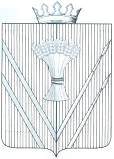 АДМИНИСТРАЦИЯ ВЕРЕЩАГИНСКОГО МУНИЦИПАЛЬНОГО РАЙОНА ПОСТАНОВЛЕНИЕОб утверждении проекта планировки территории и проекта межевания территорииВ соответствии со ст. 45 Градостроительного кодекса Российской Федерации, Федеральным законом от 06 октября 2003 г. № 131 – ФЗ «Об общих принципах организации местного самоуправления в Российской Федерации»,ПОСТАНОВЛЯЮ:1. Утвердить проект планировки территории и проект межевания территории линейного объекта «Для строительства газопровода для газификации Свято – Лазаревского женского монастыря», расположенного по адресу: Пермский край, Верещагинский район, д. Гаревка.2. Направить утвержденный проект планировки и проект межевания территории, указанный в п. 1 настоящего постановления, на хранение в Управление имущественных отношений и инфраструктуры администрации Верещагинского муниципального района Пермского края.3. Настоящее постановления разместить на официальном сайте МО «Верещагинский муниципальный район».4. Контроль исполнения настоящего постановления возложить на и.о. начальника управления имущественных отношений и  инфраструктуры администрации Верещагинского муниципального района Вертышеву Н. В.Глава муниципального районаглава администрации Верещагинскогомуниципального района                                                                       С. В. КондратьевПРОЕКТ ПЛАНИРОВКИ ТЕРРИТОРИИ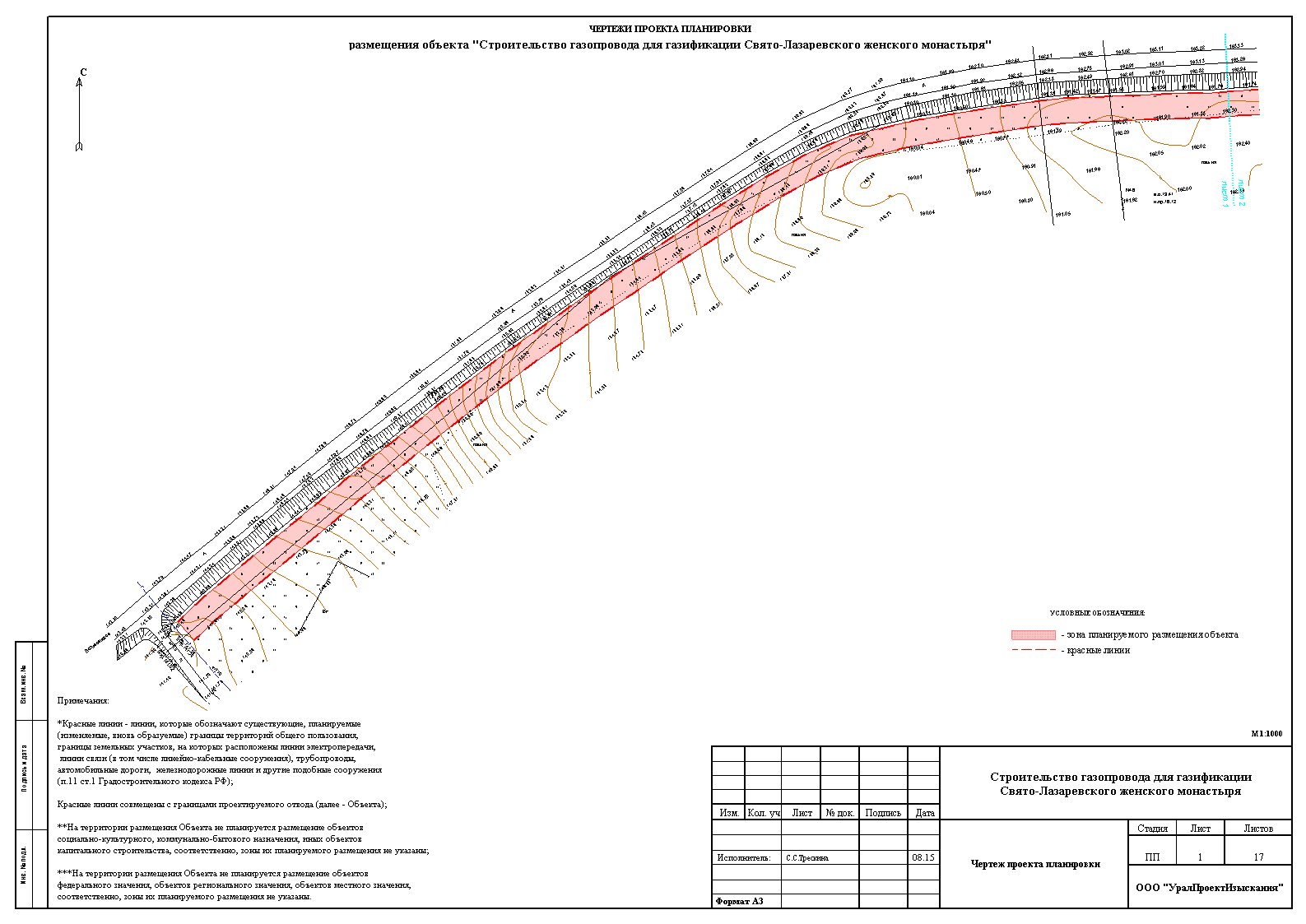 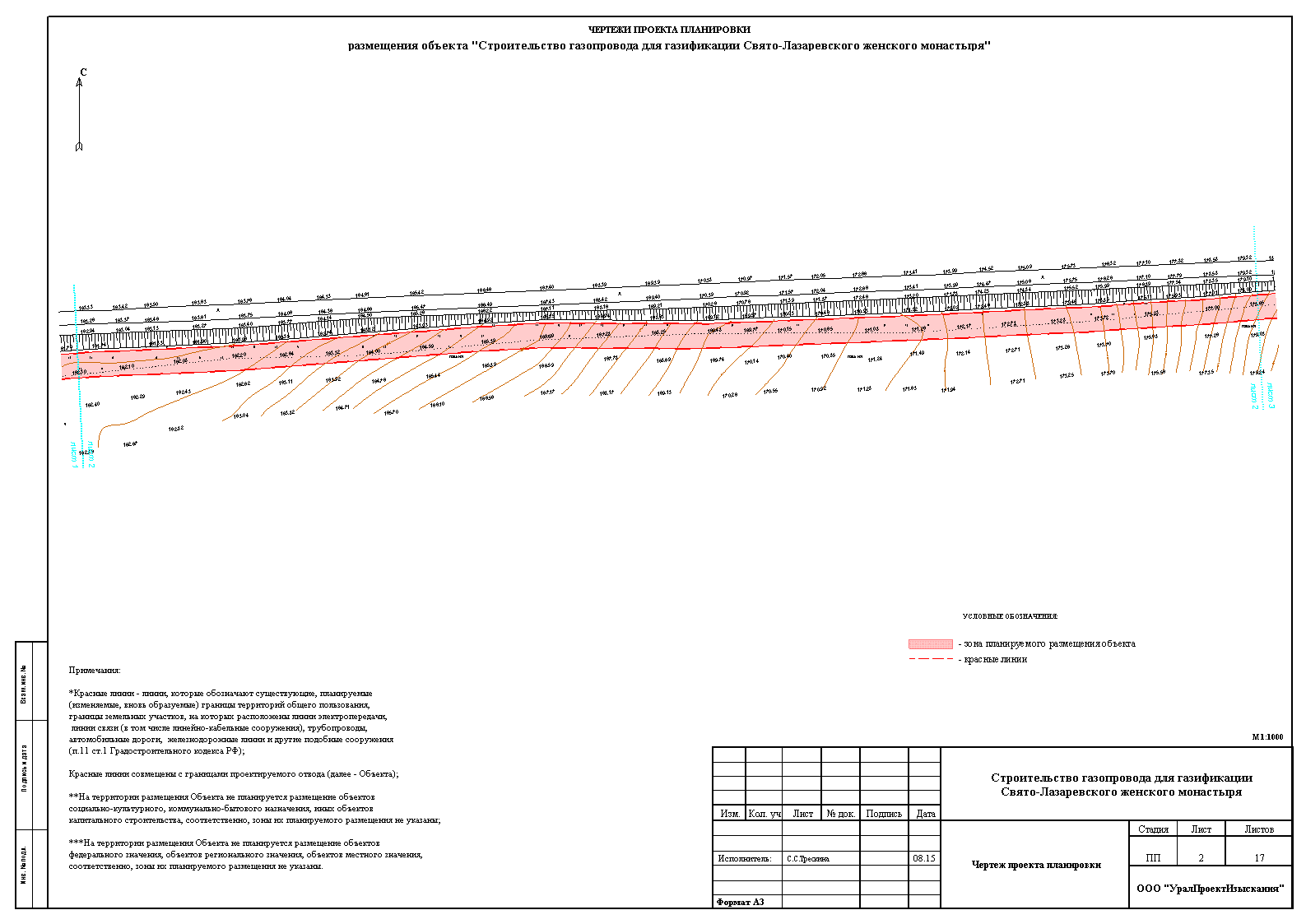 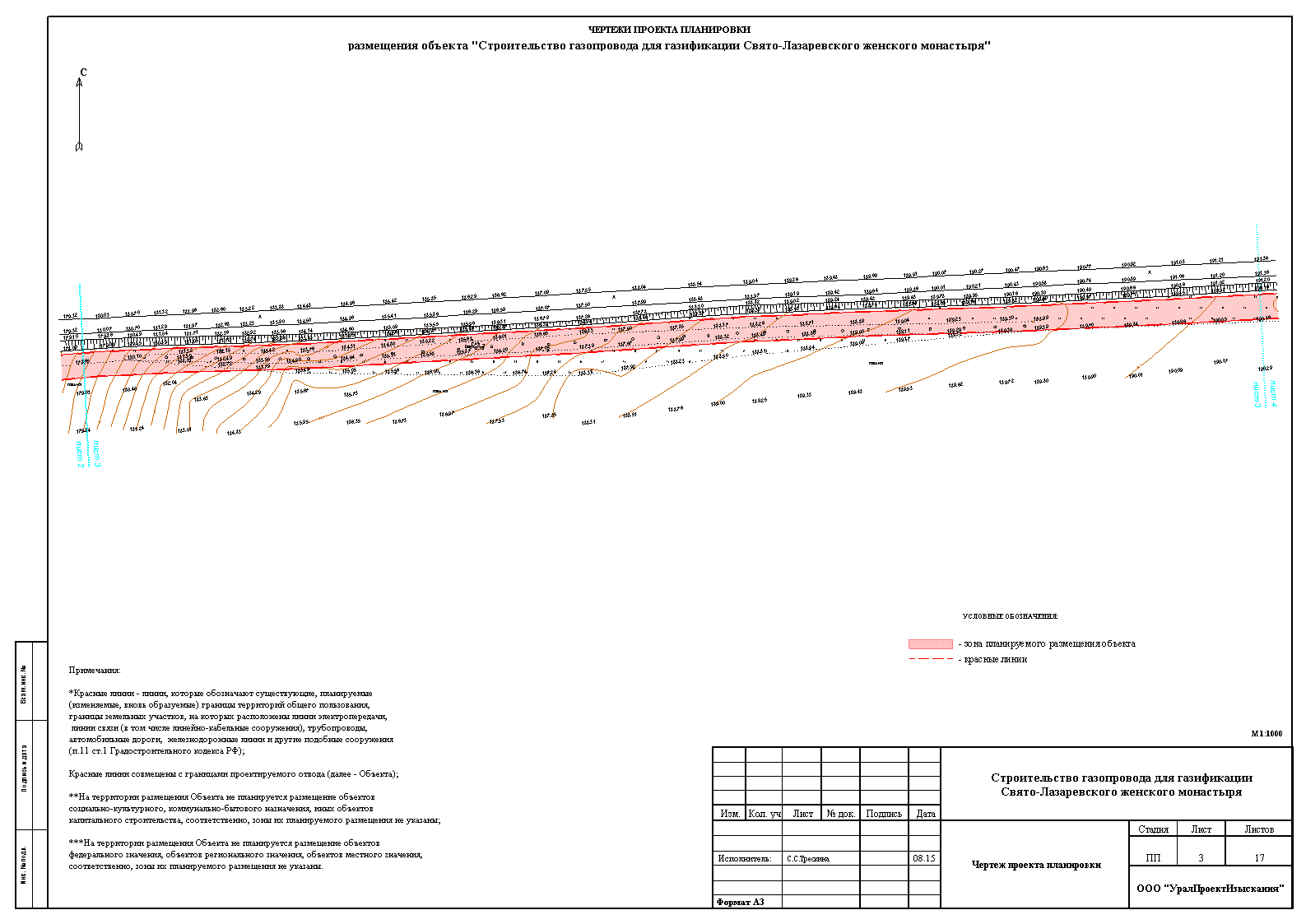 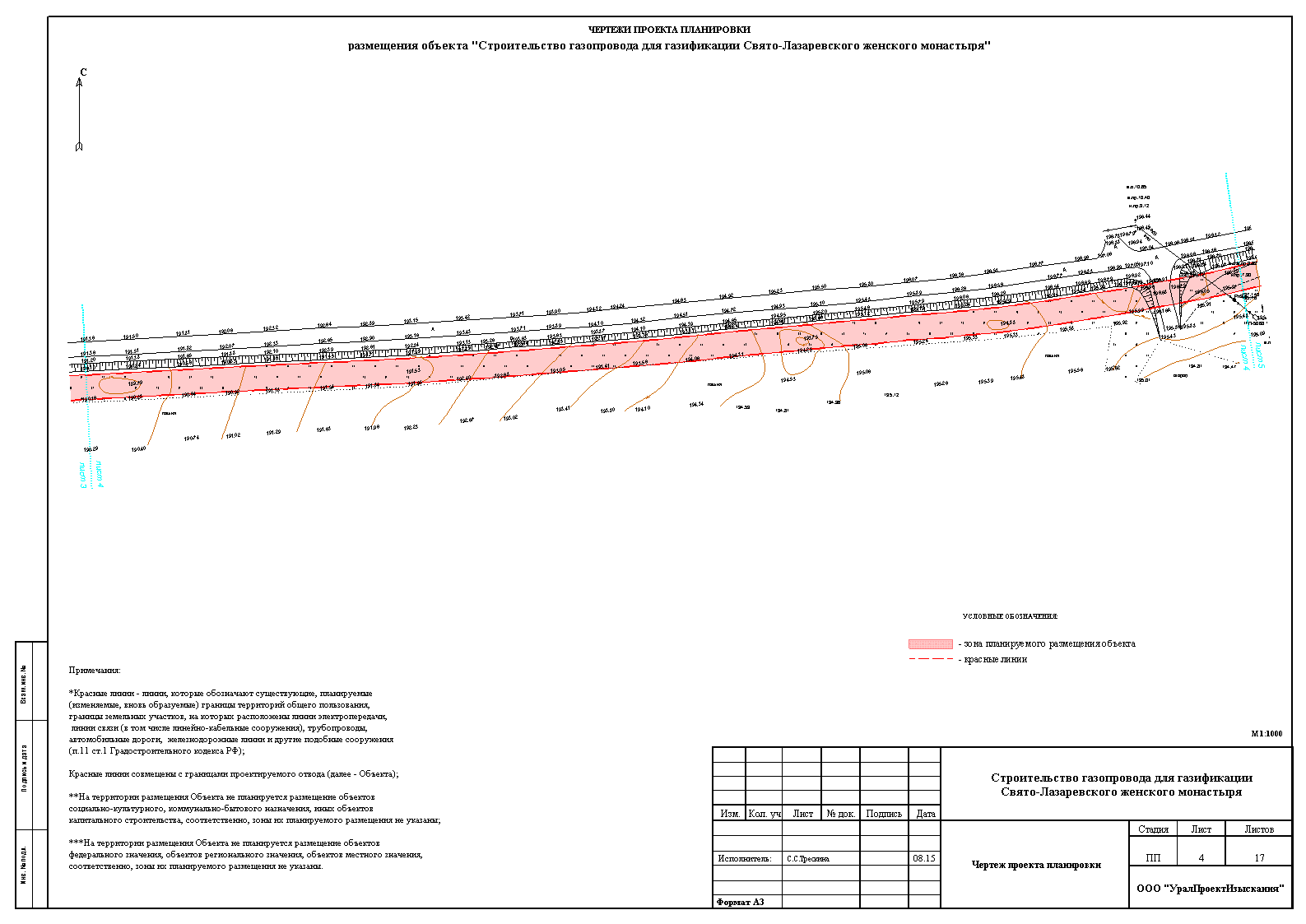 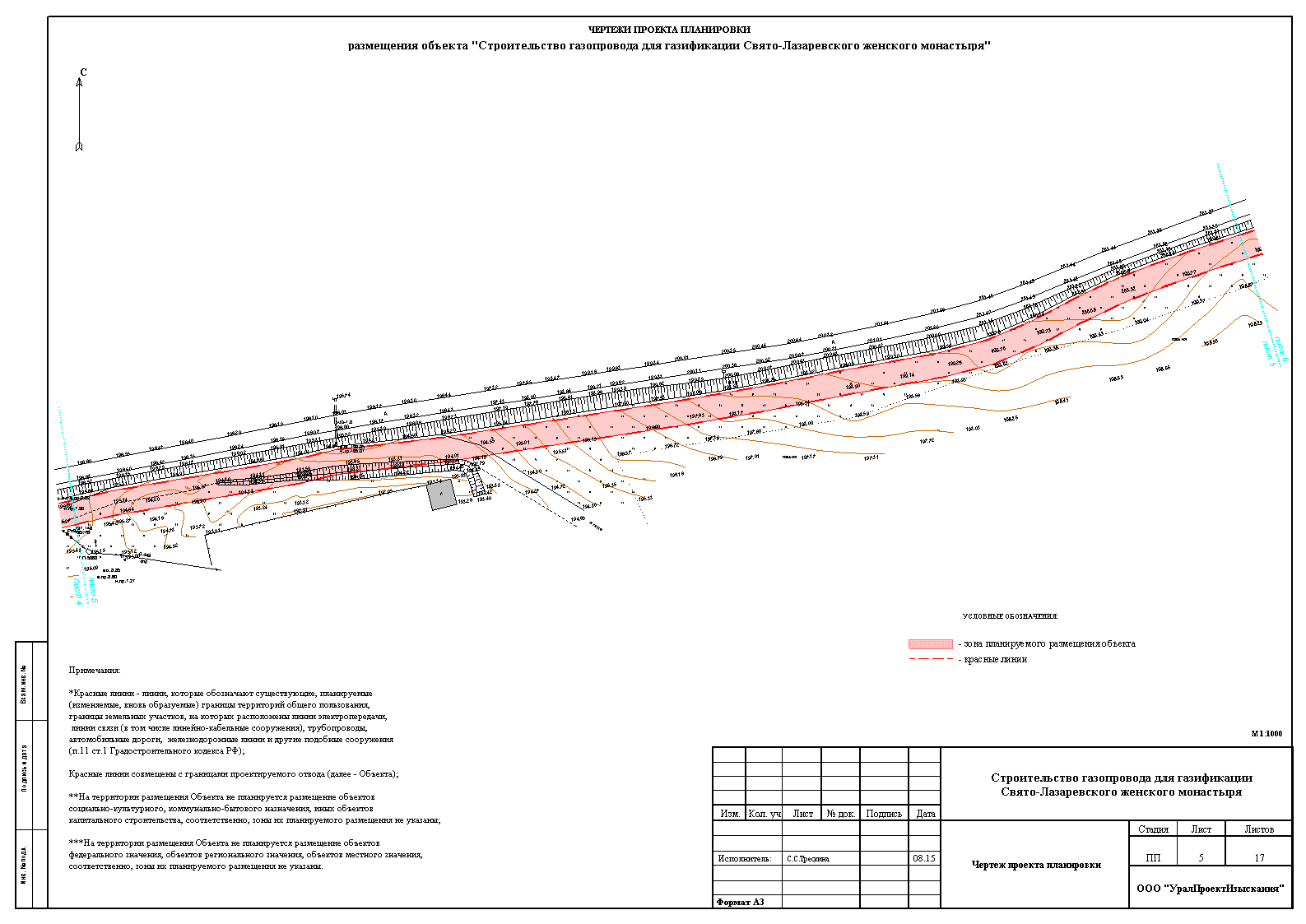 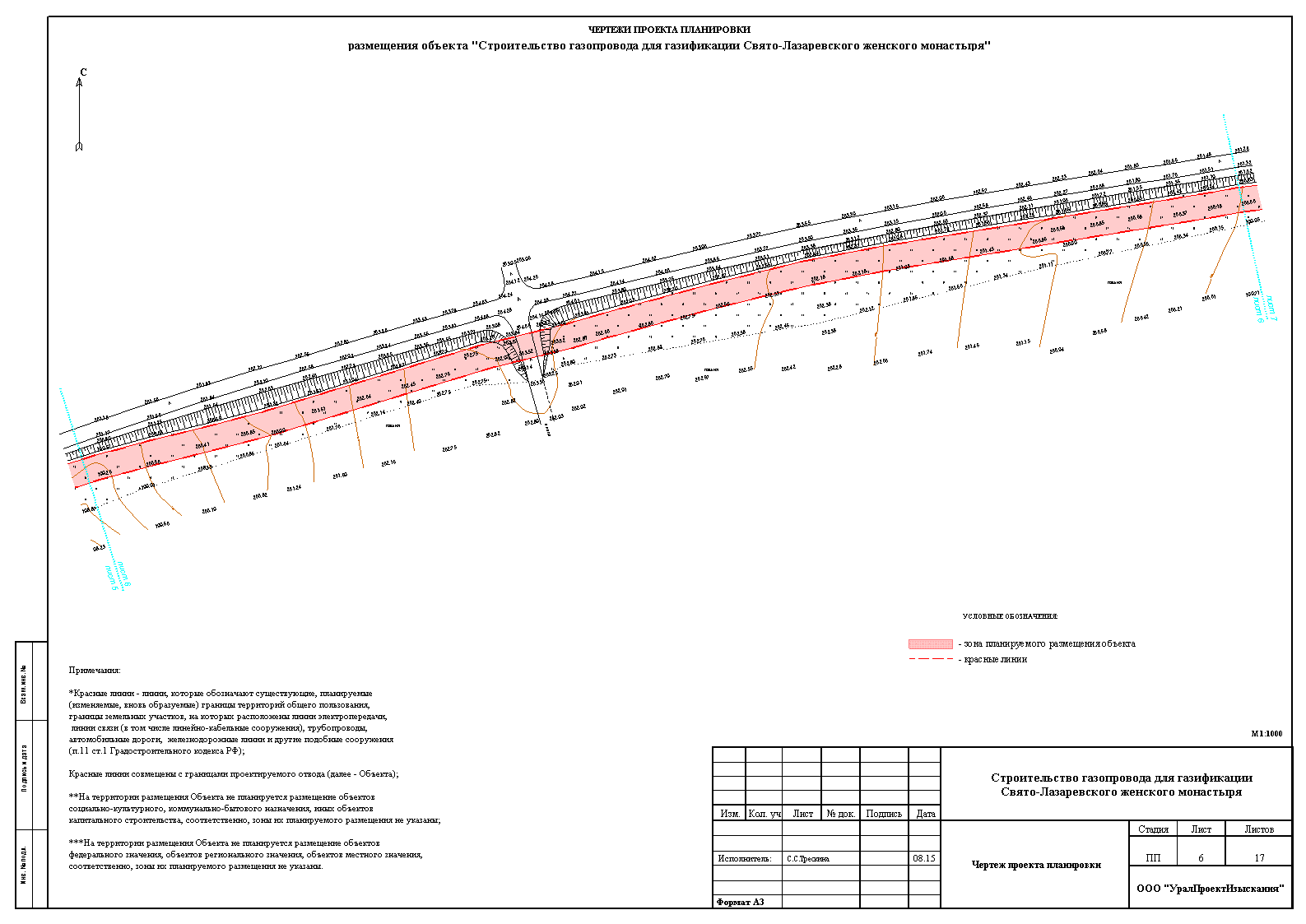 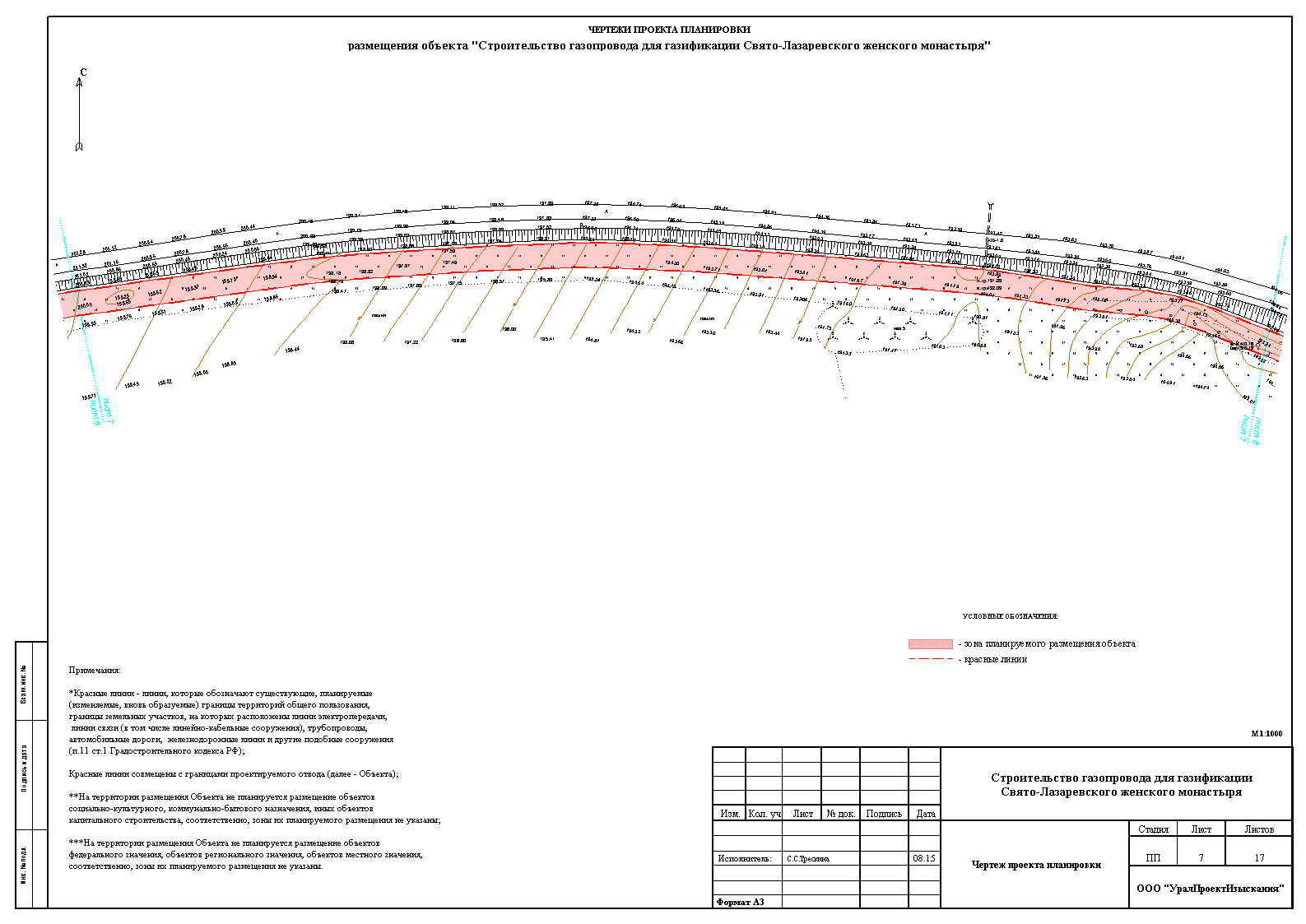 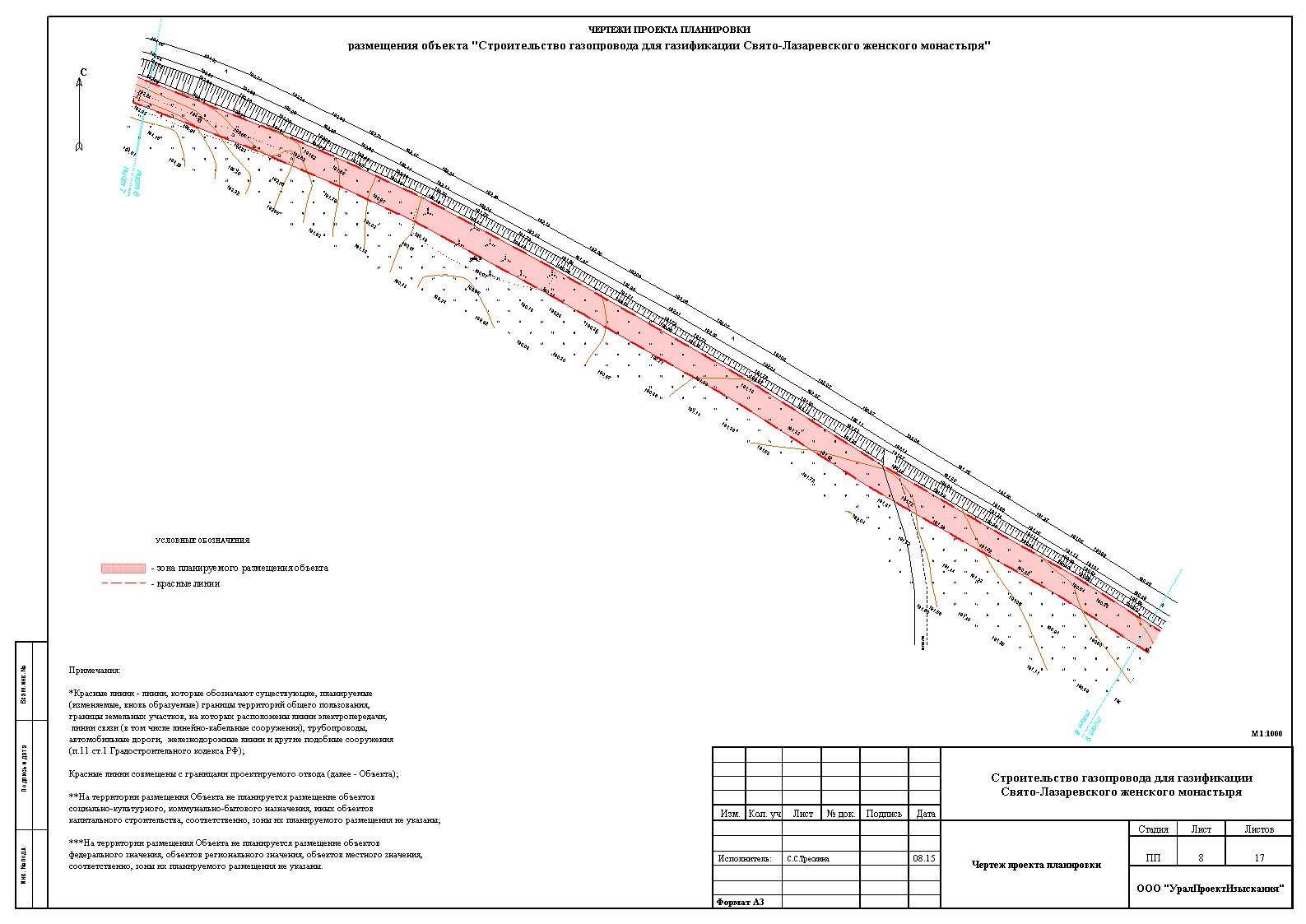 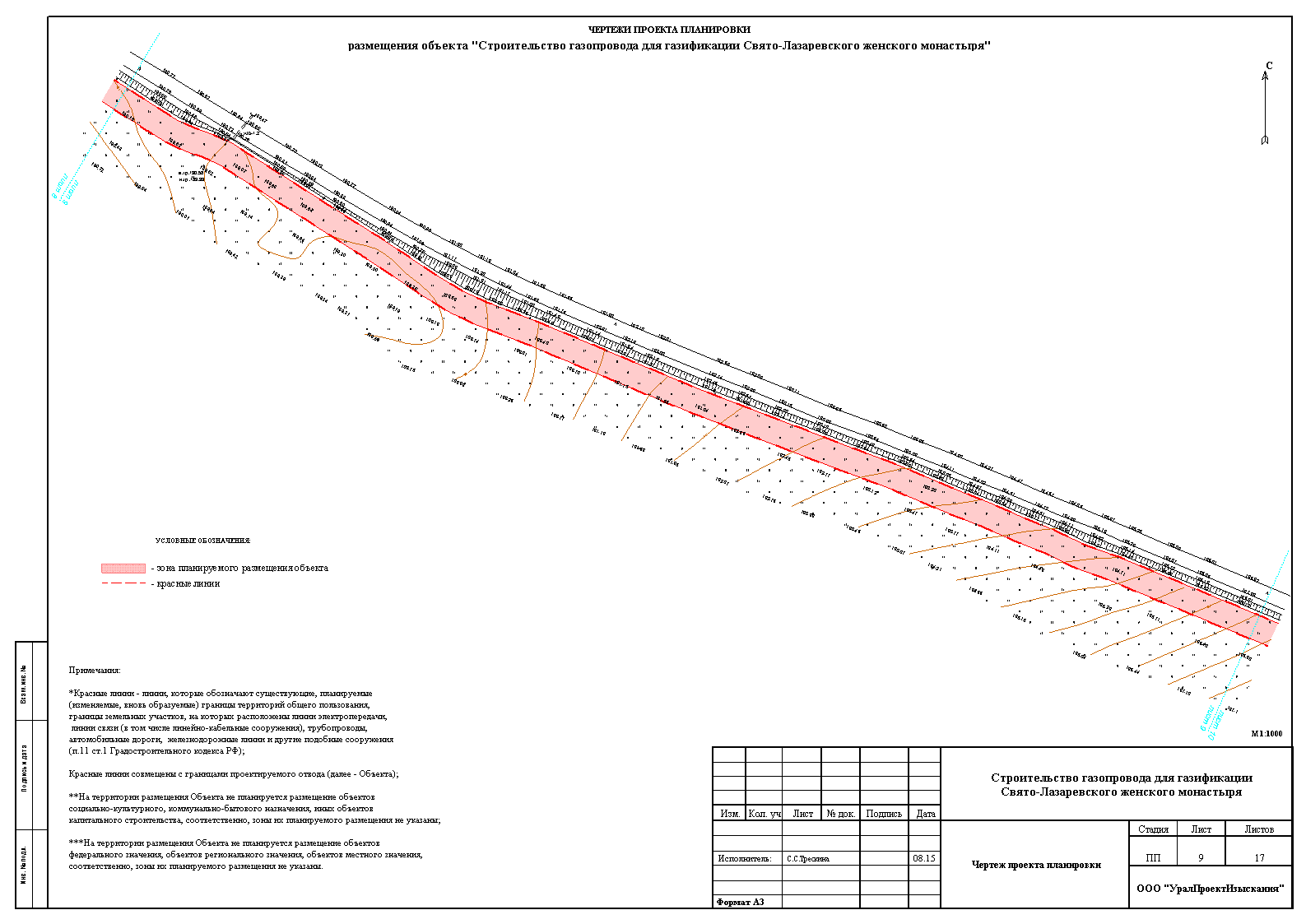 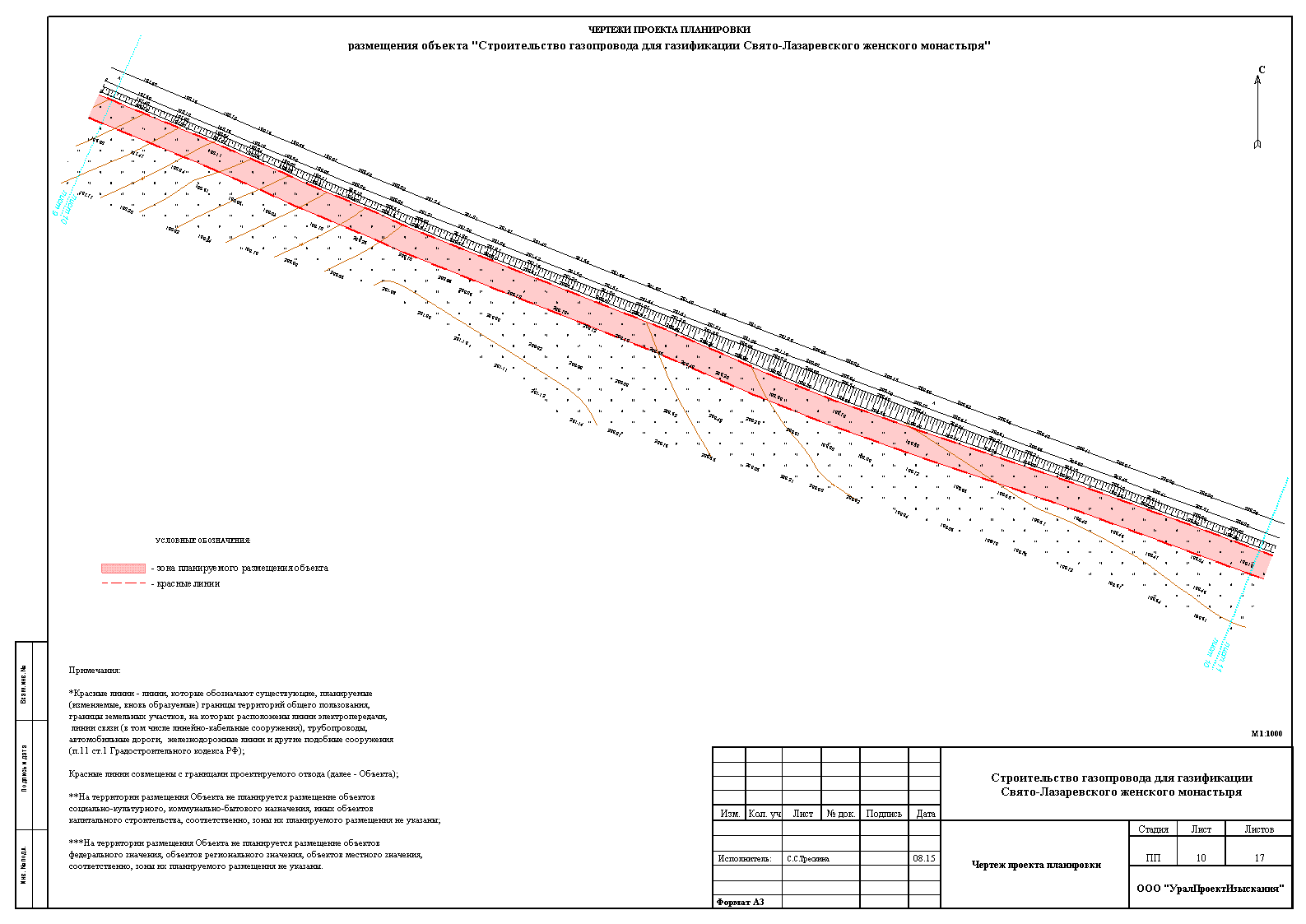 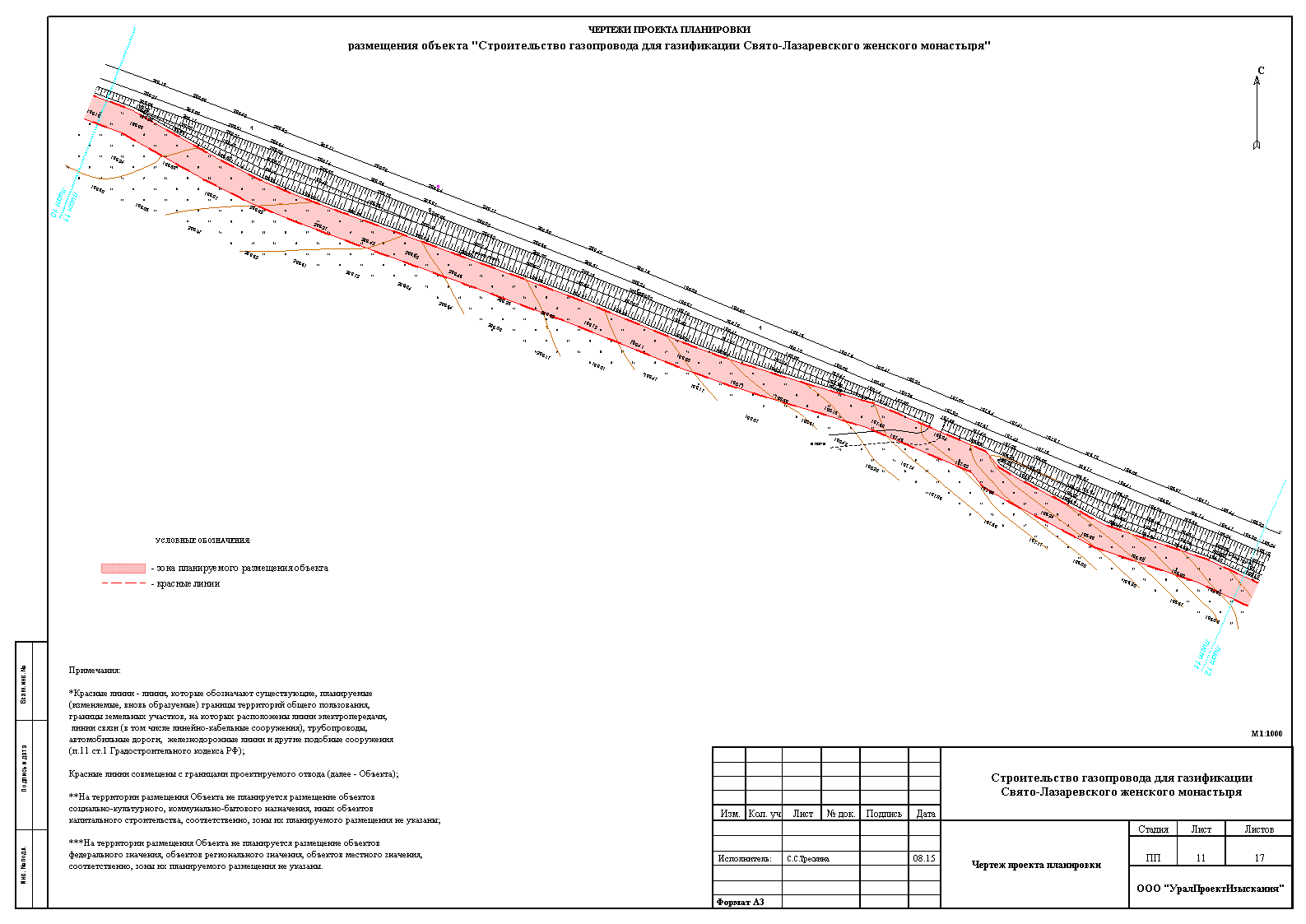 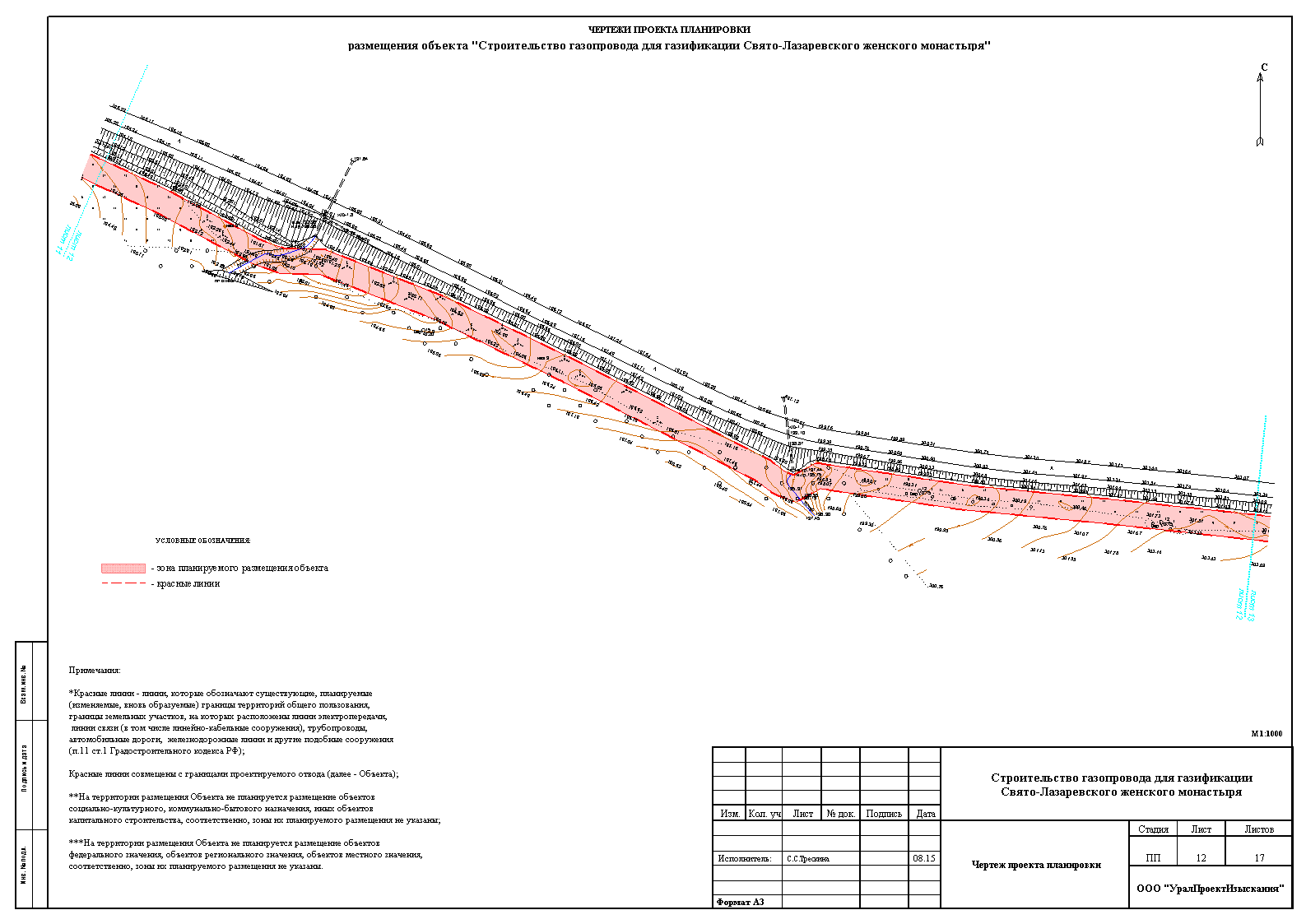 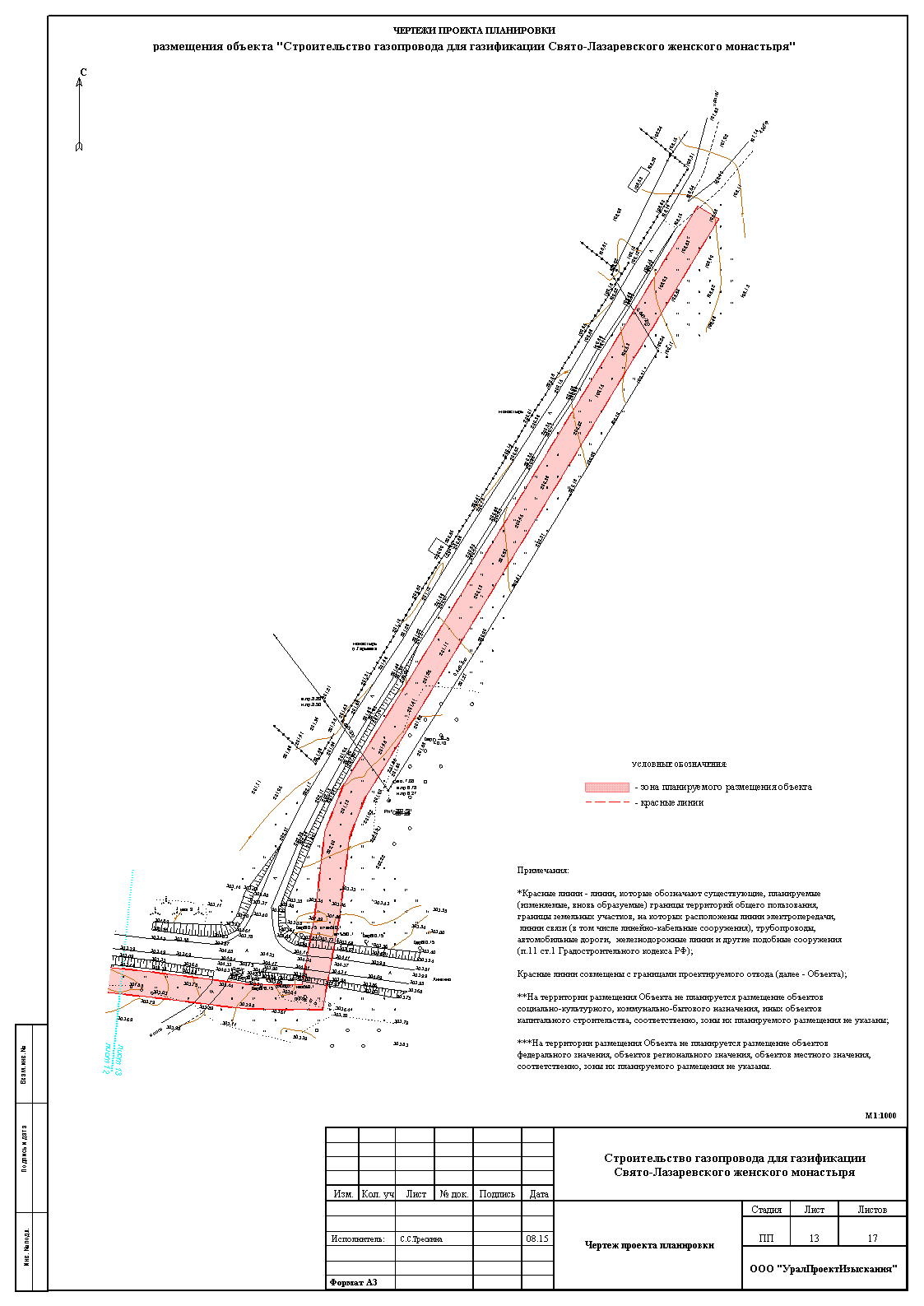 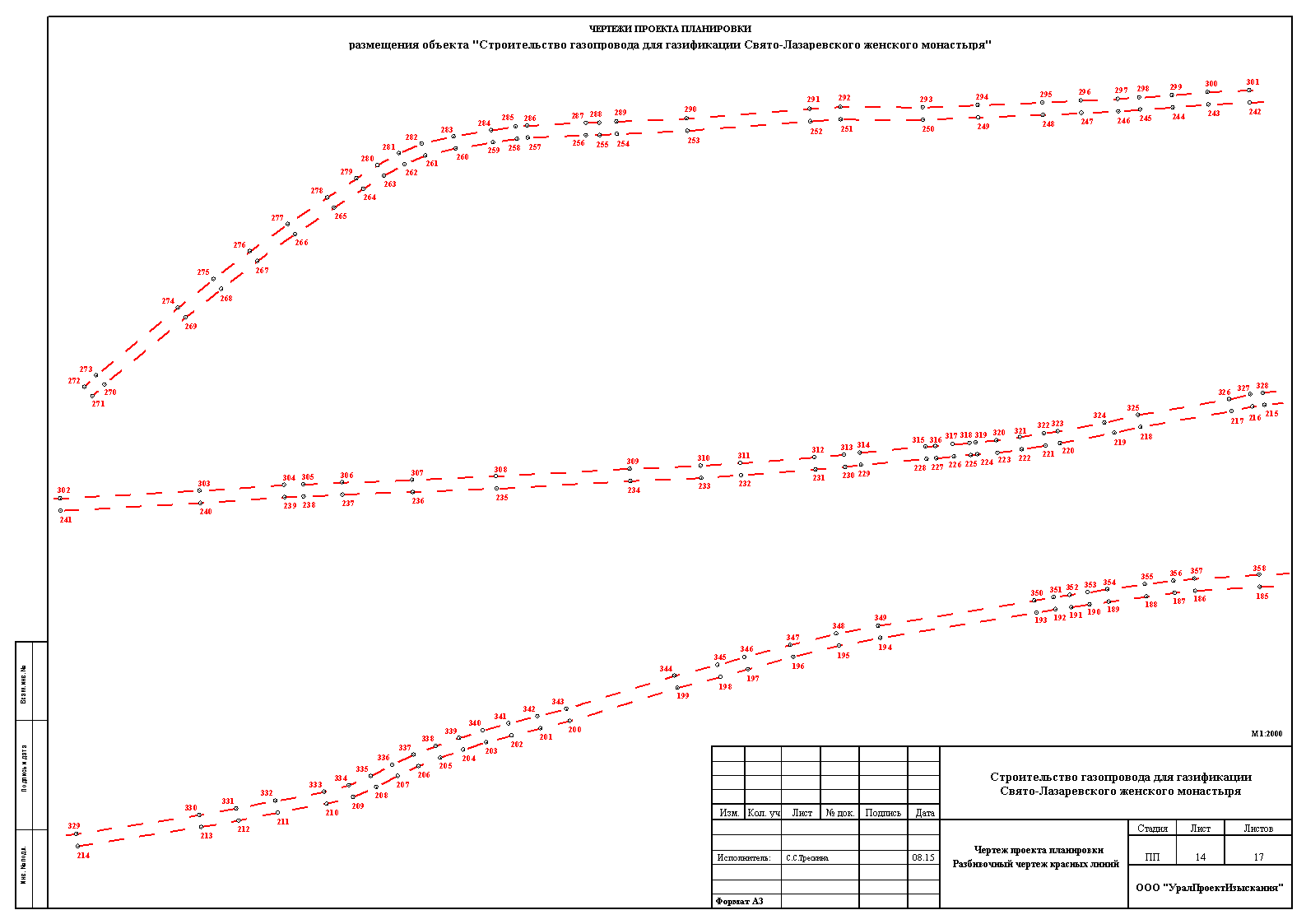 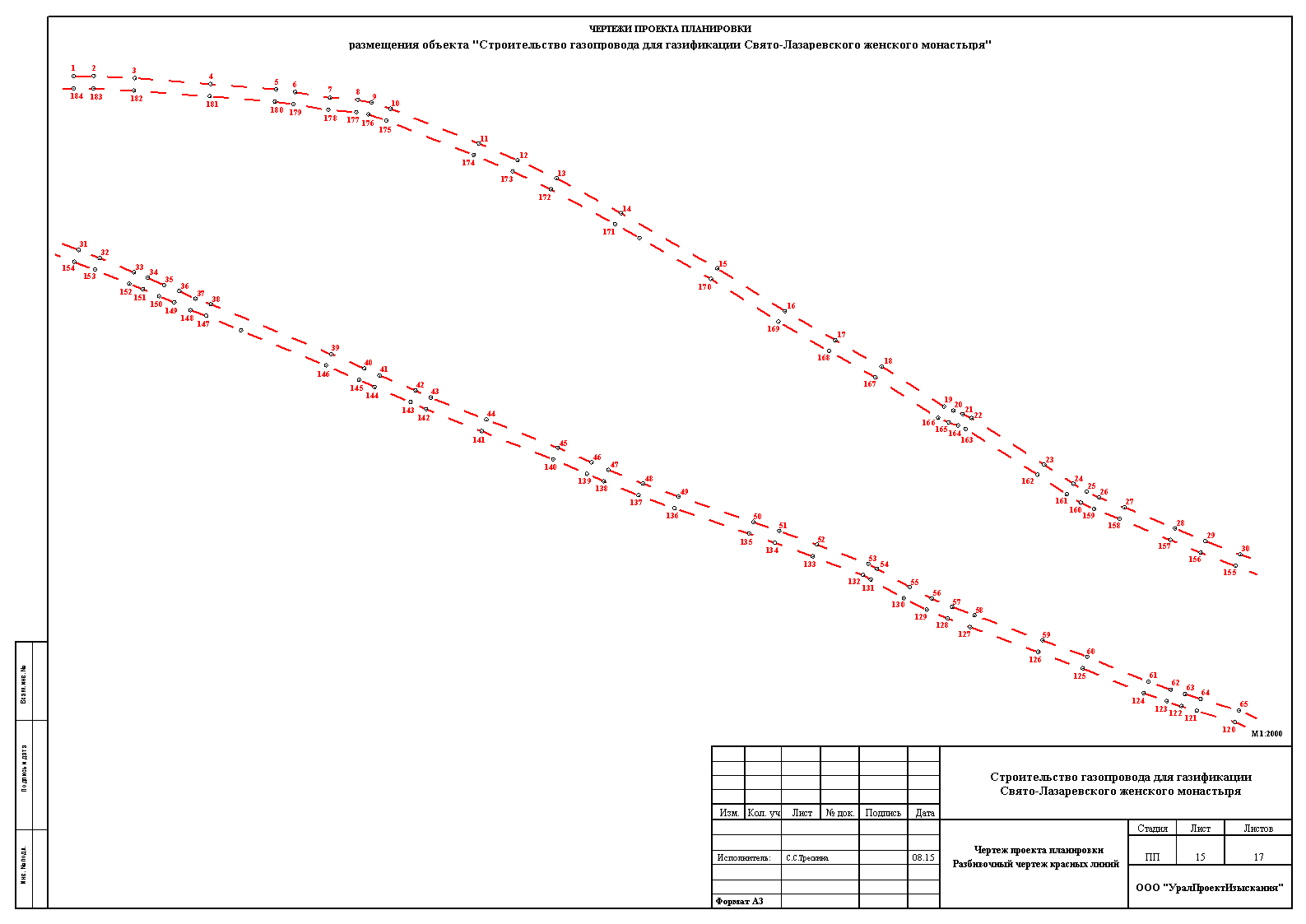 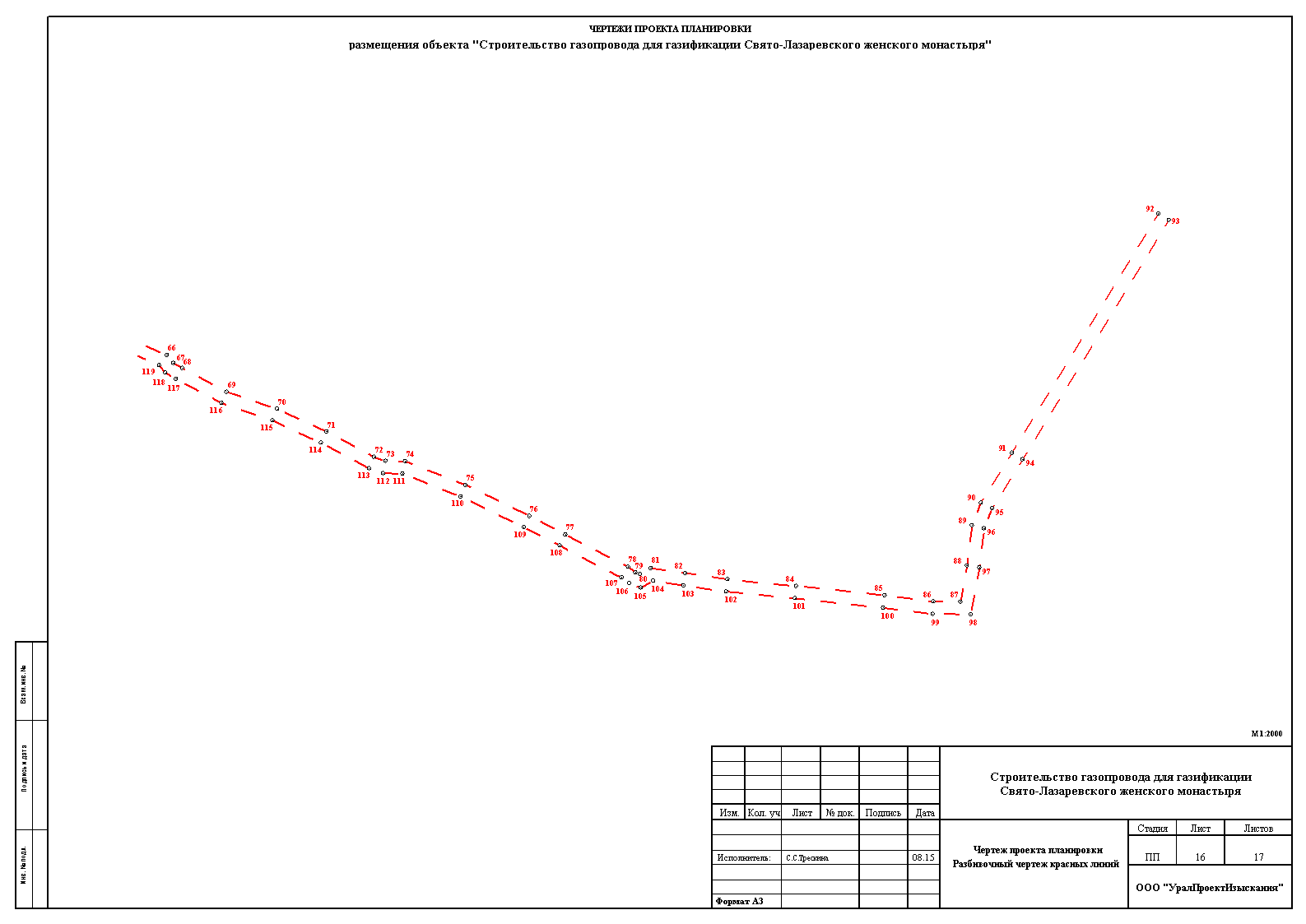 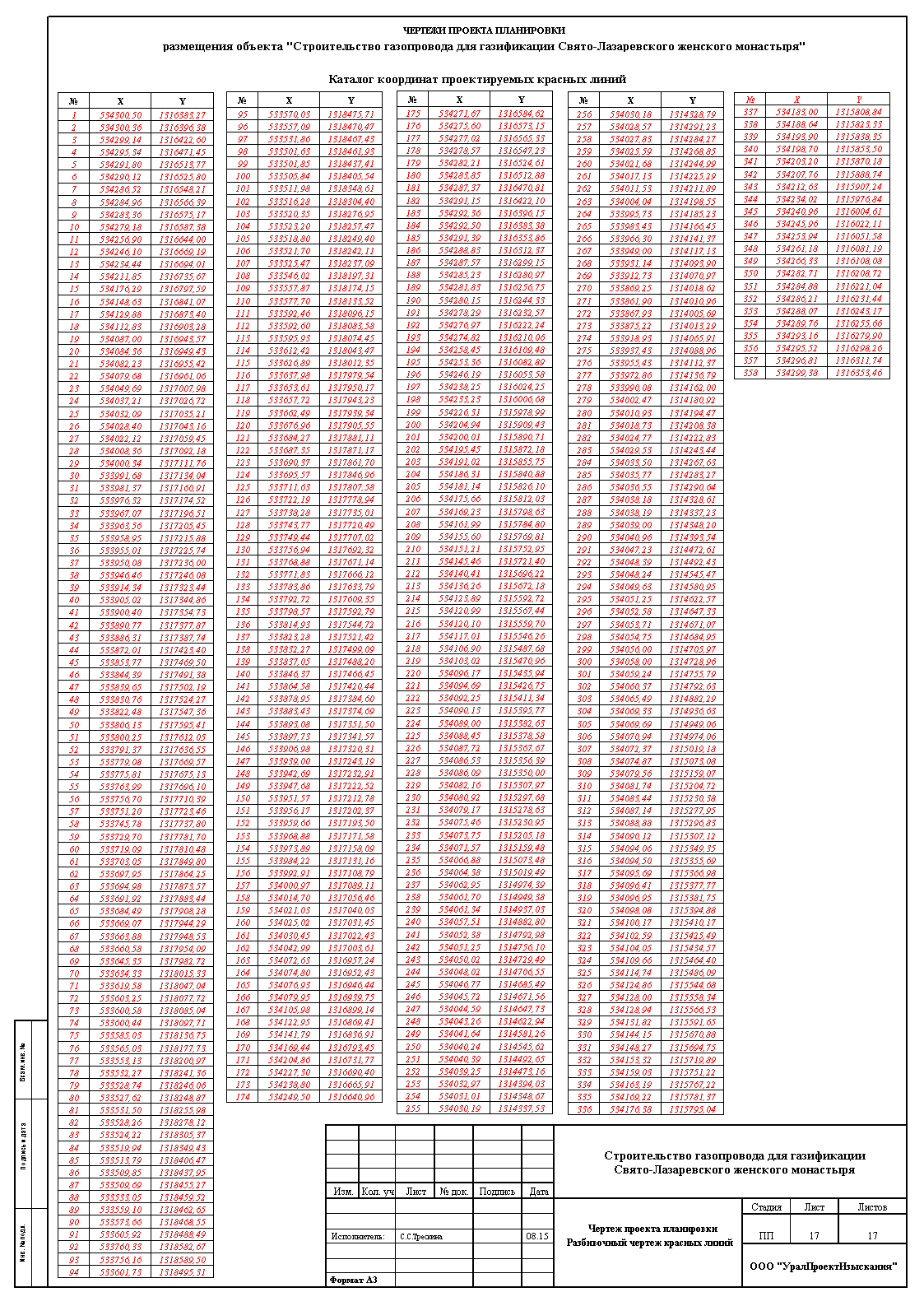 ПРОЕКТ МЕЖЕВАНИЯ ТЕРРИТОРИИ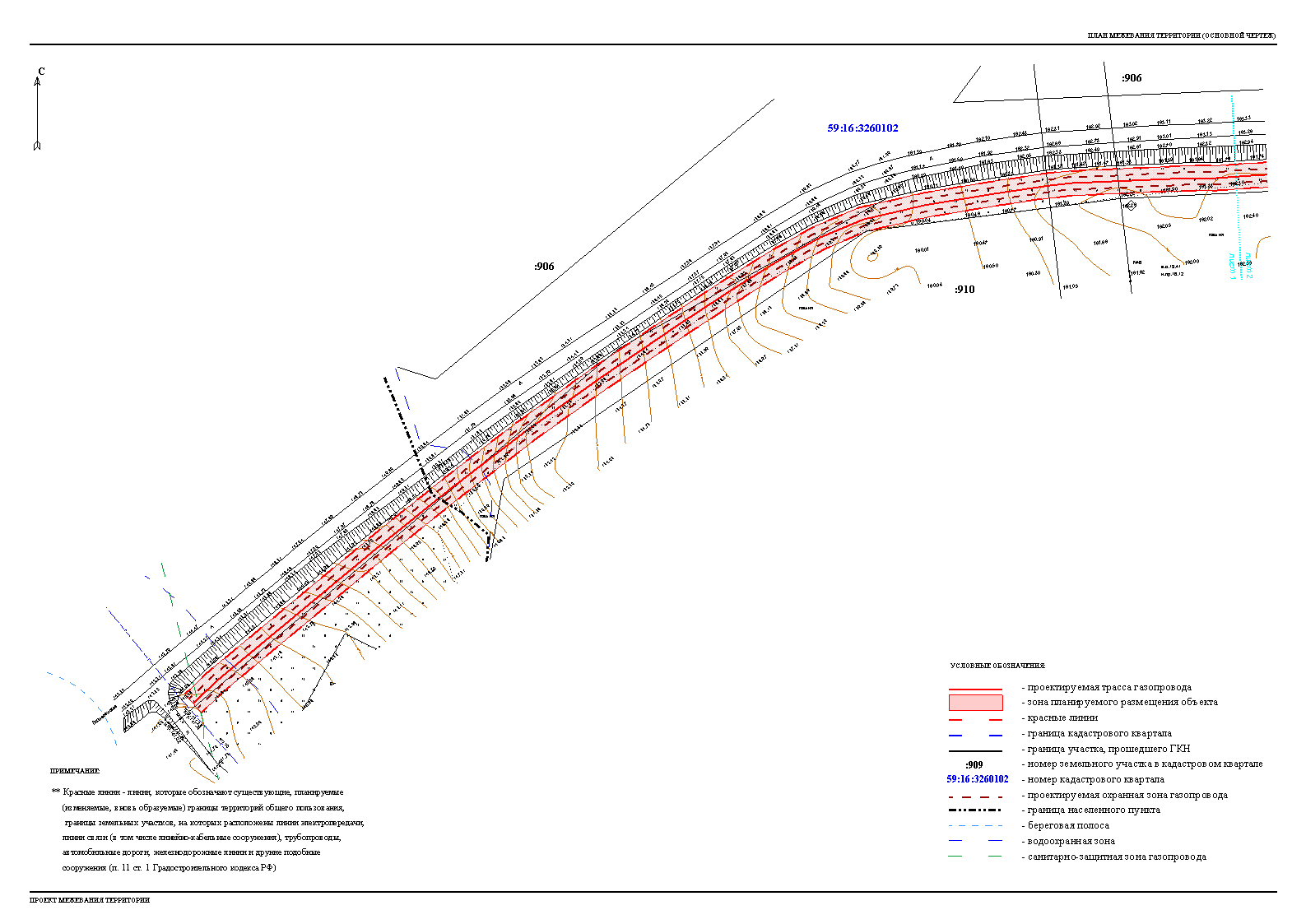 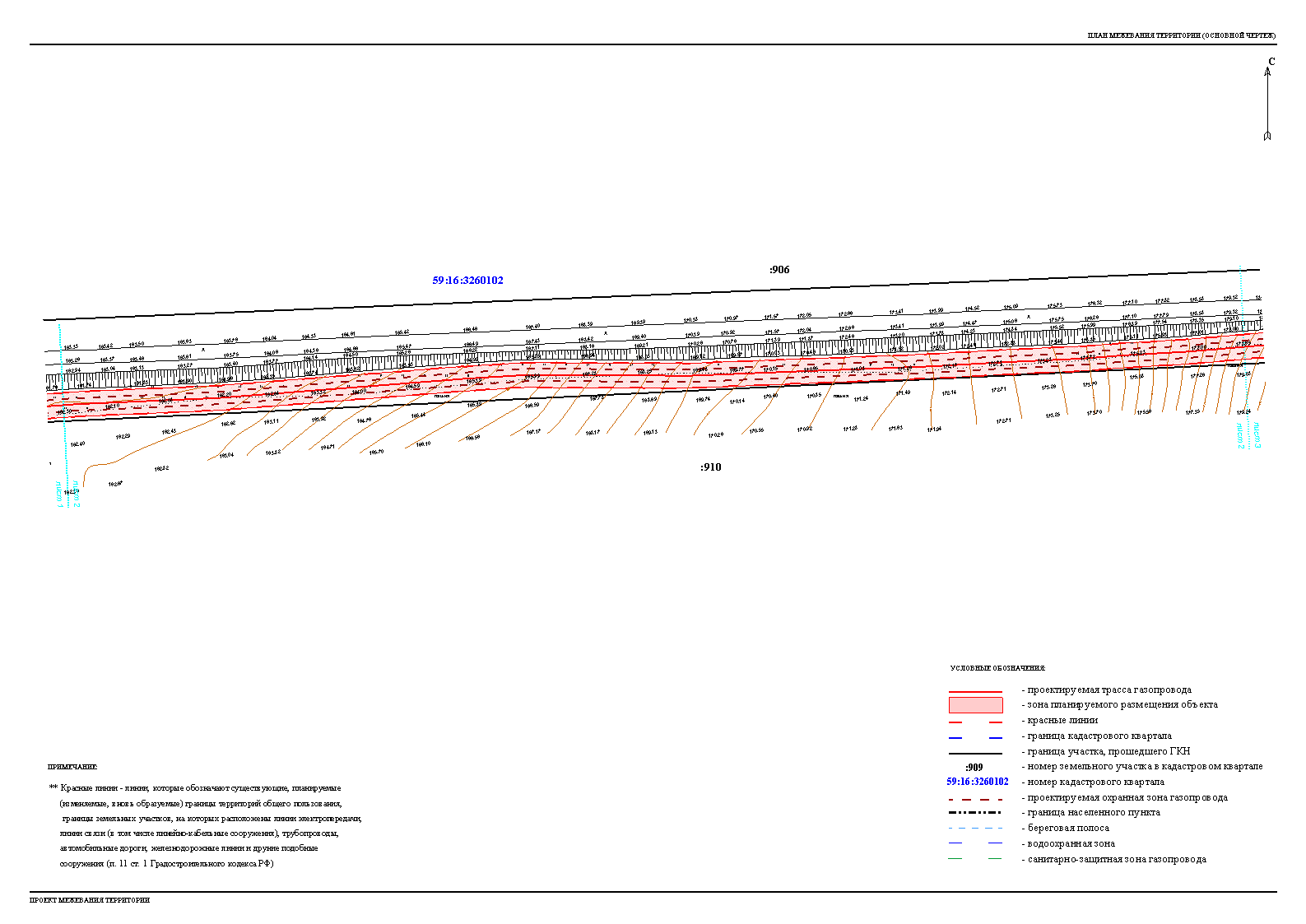 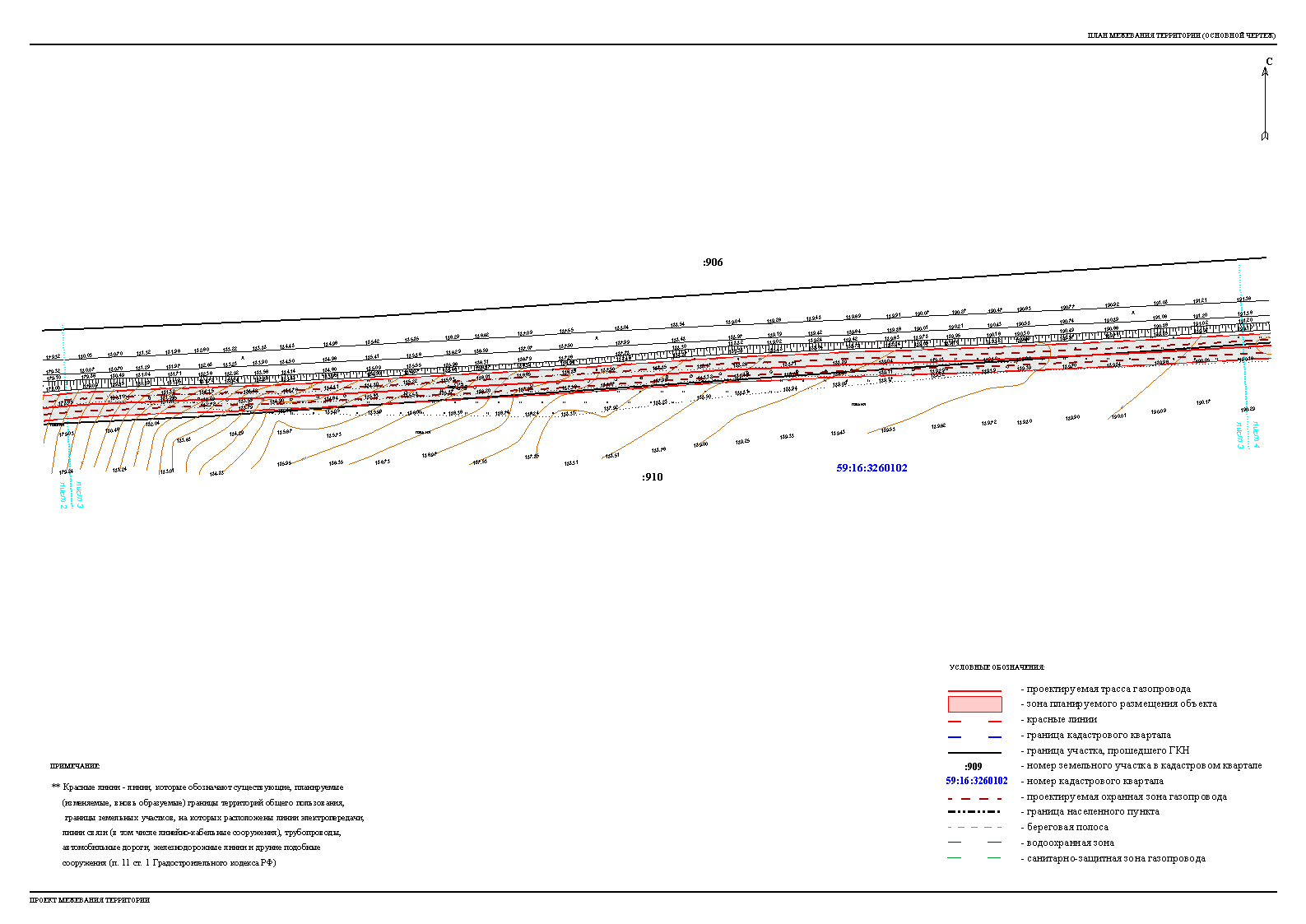 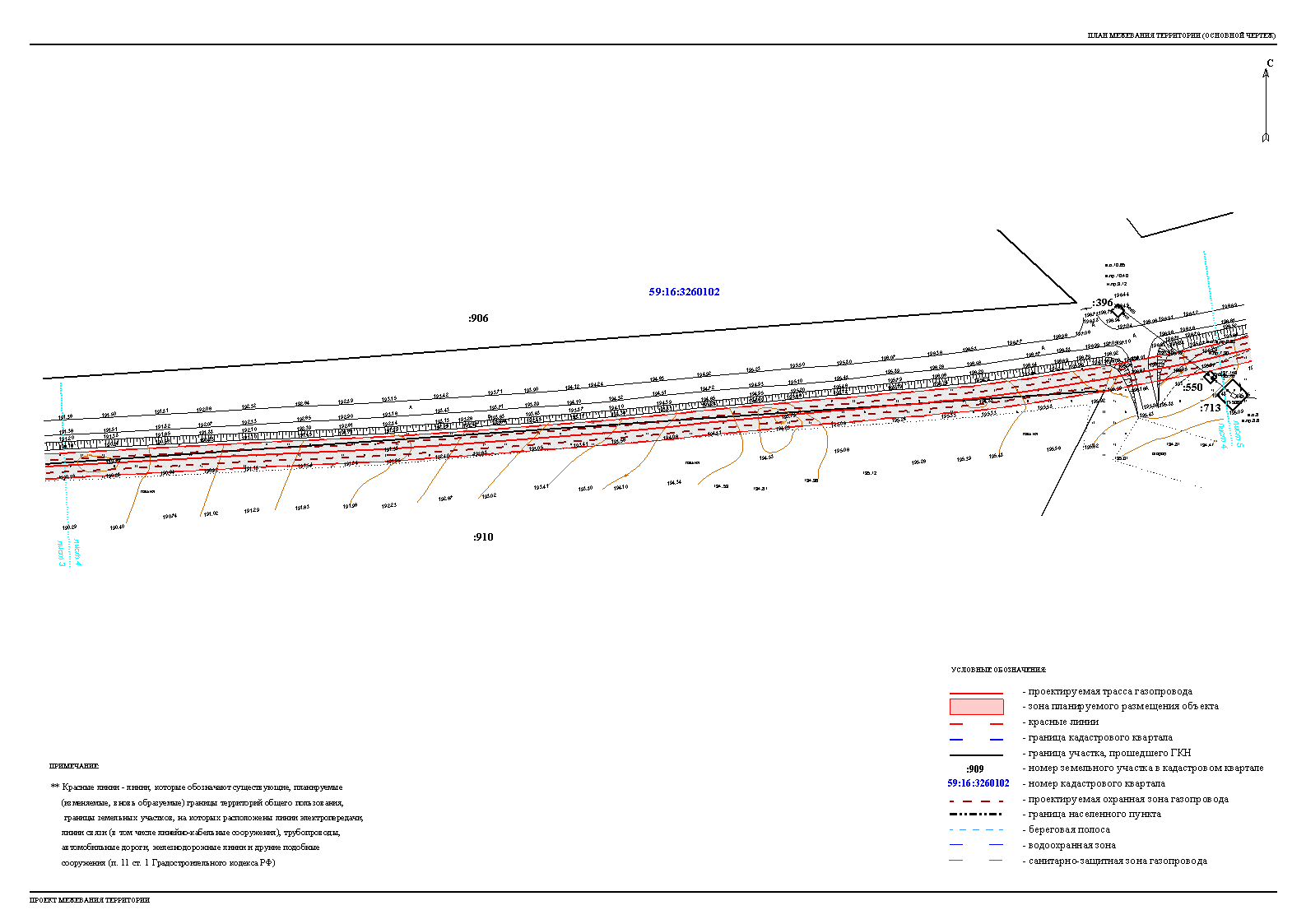 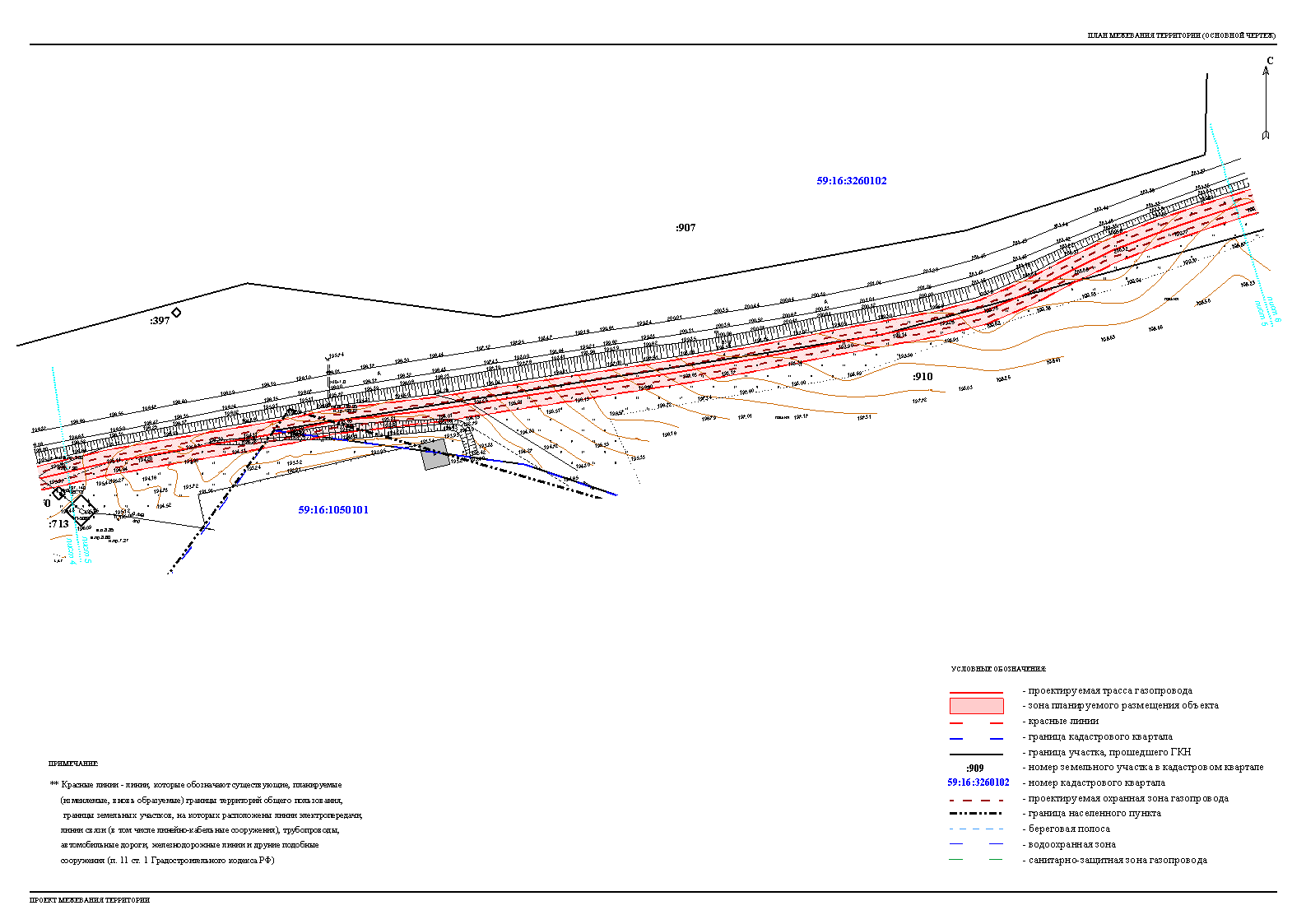 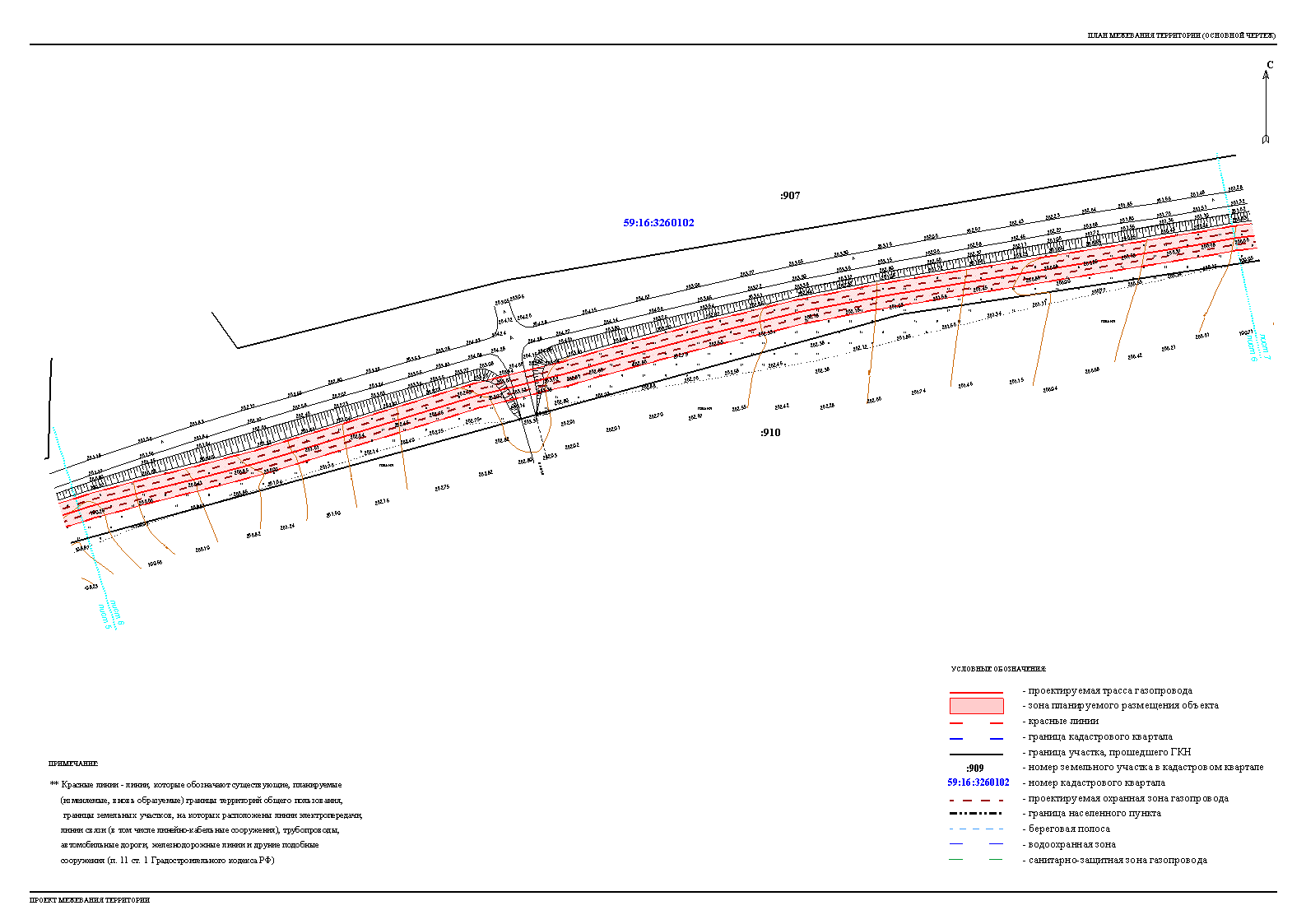 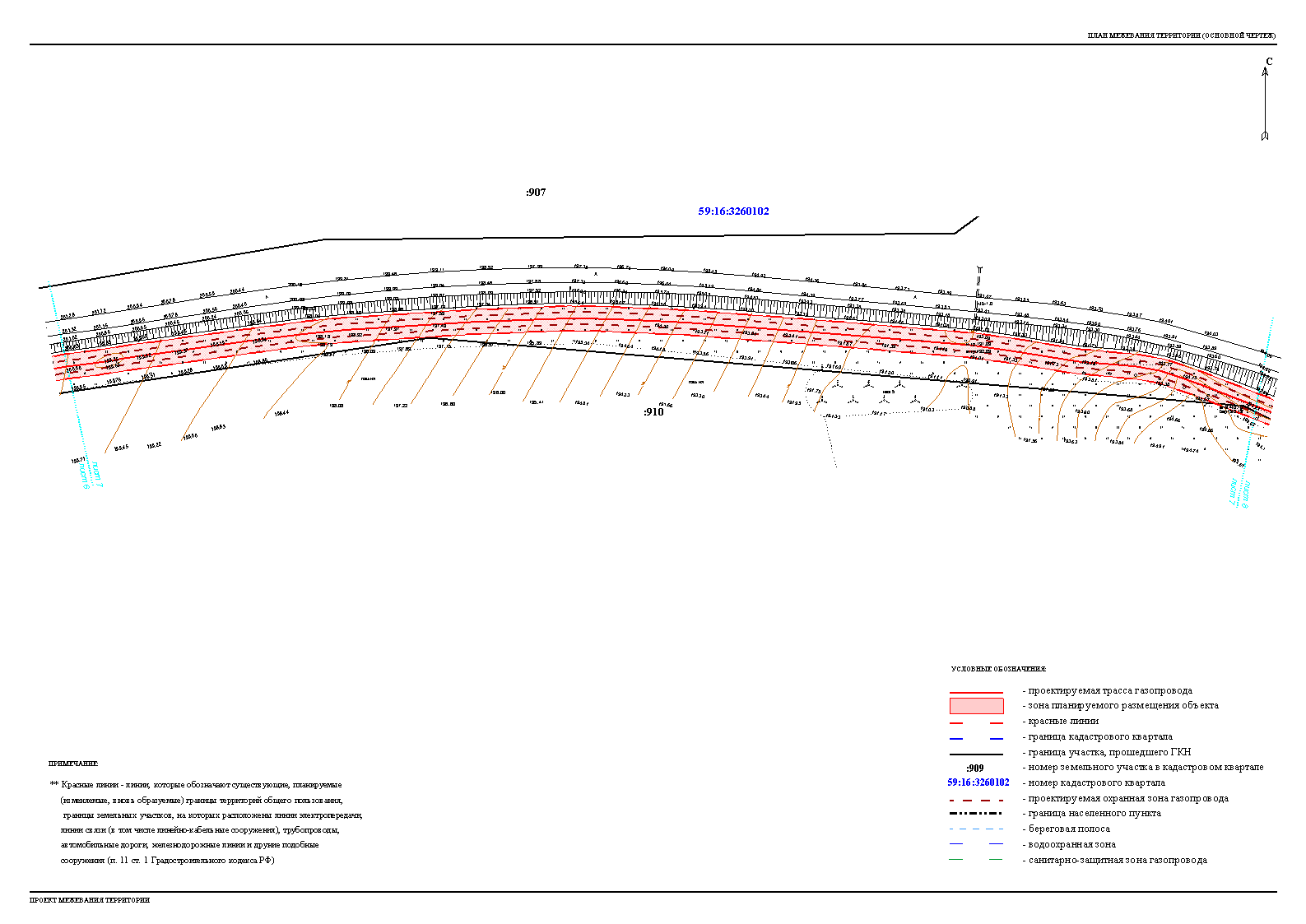 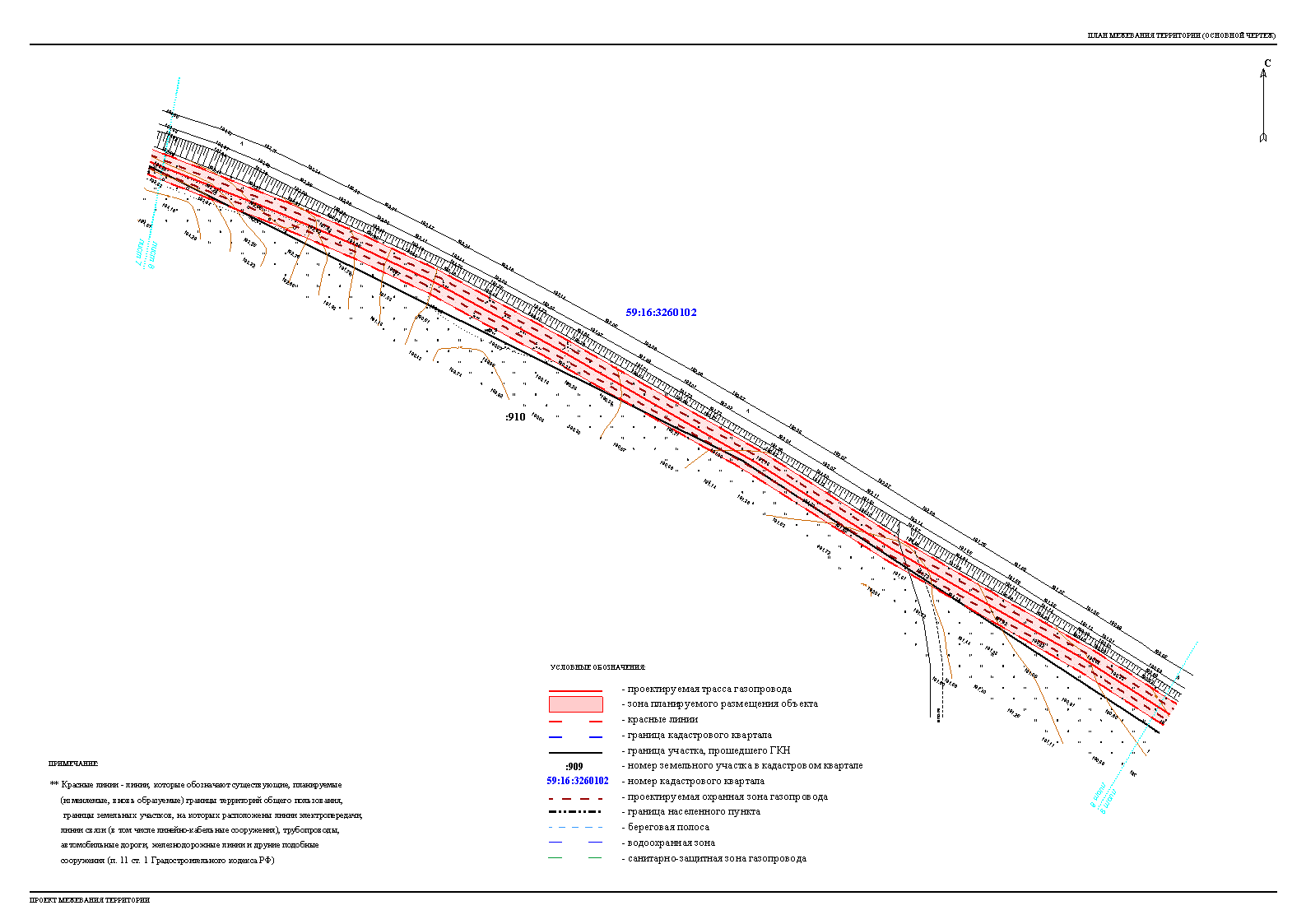 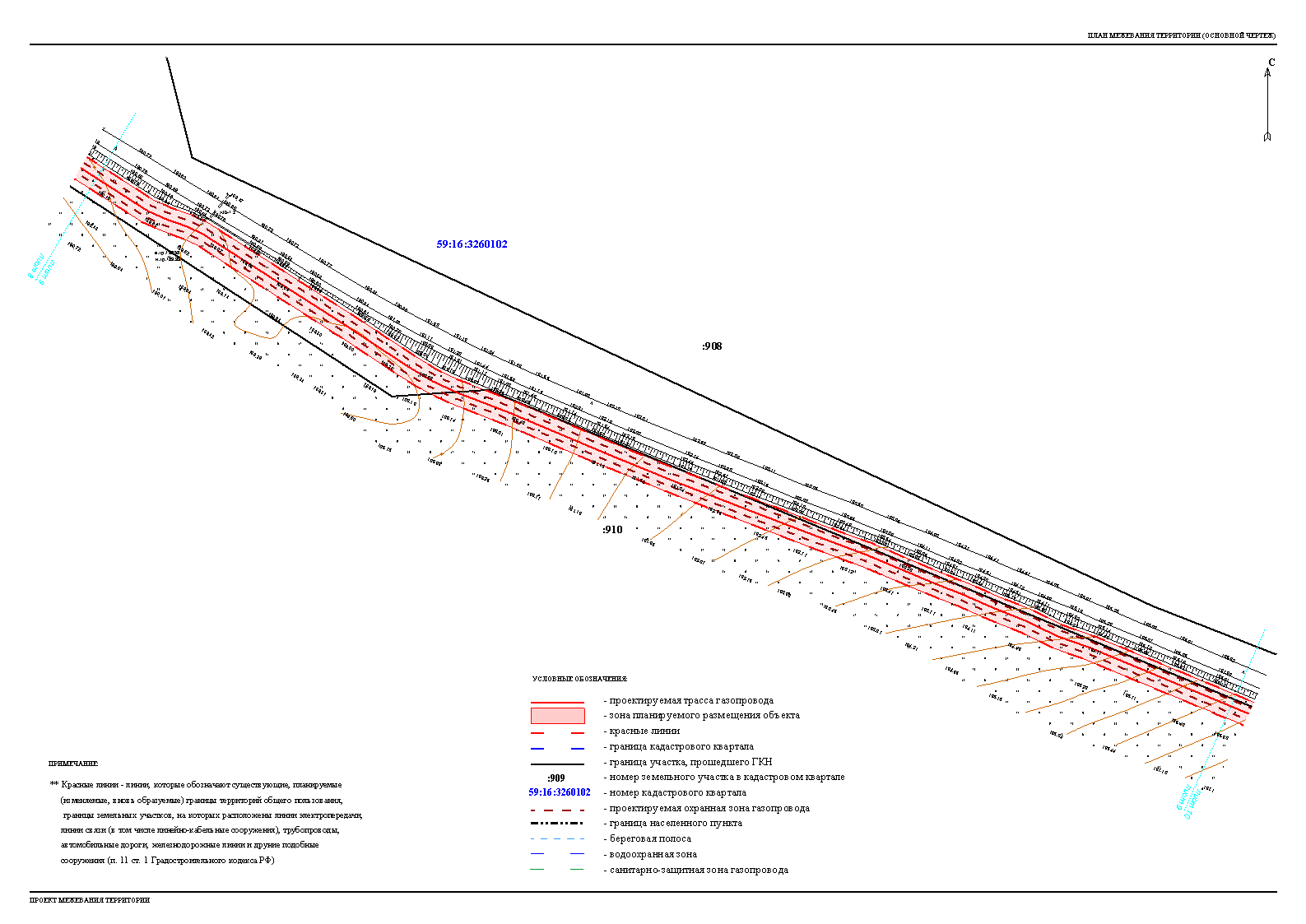 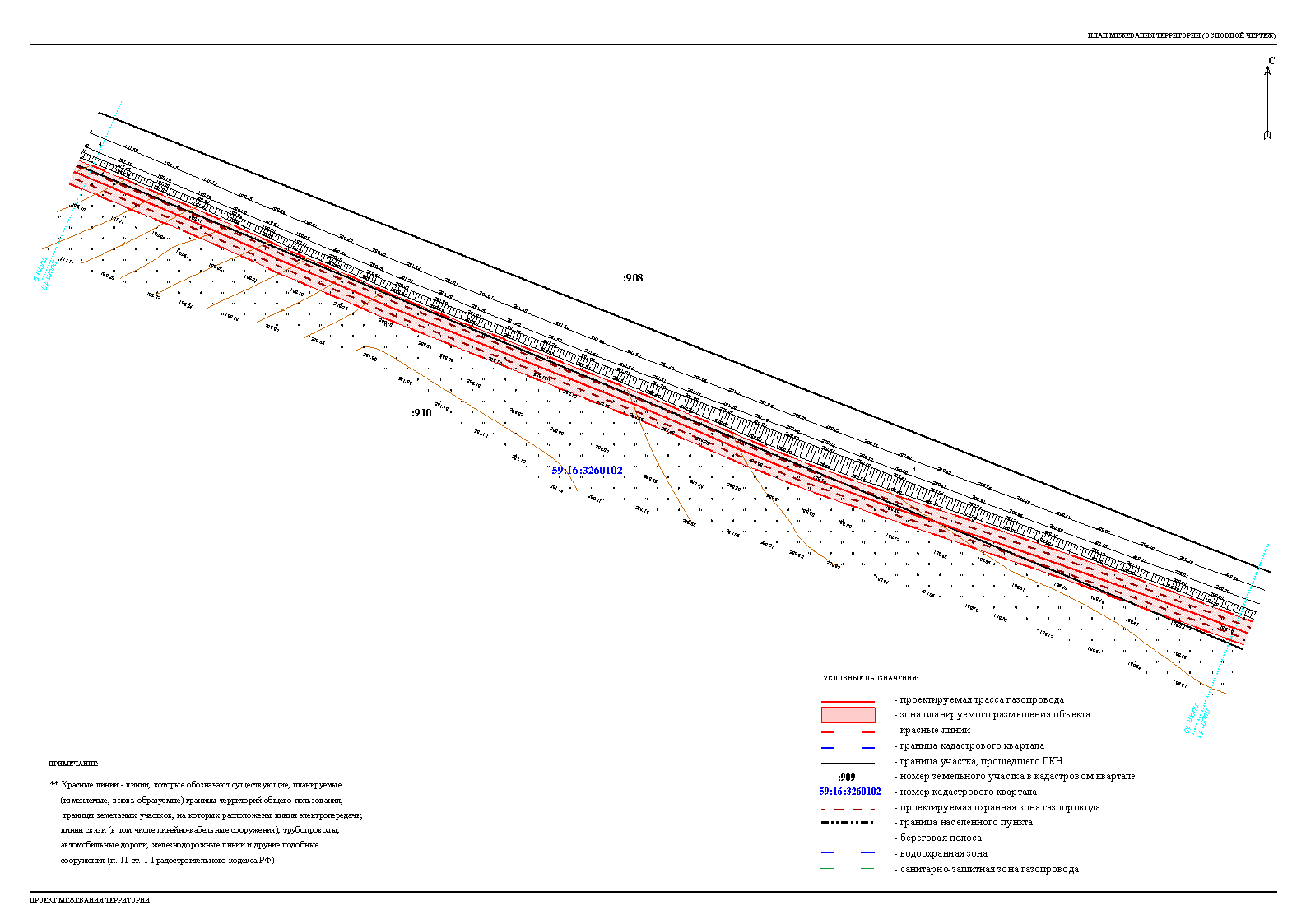 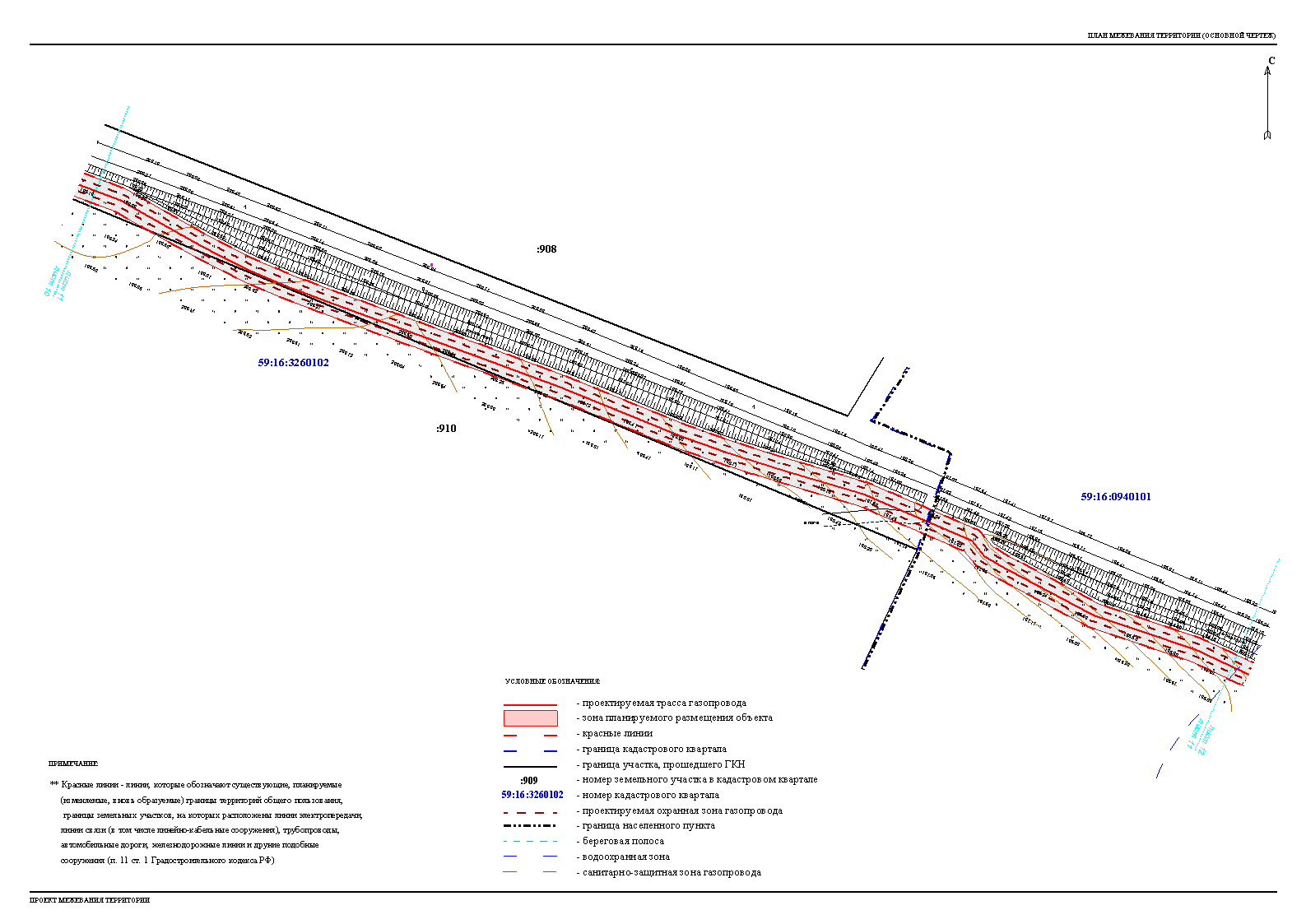 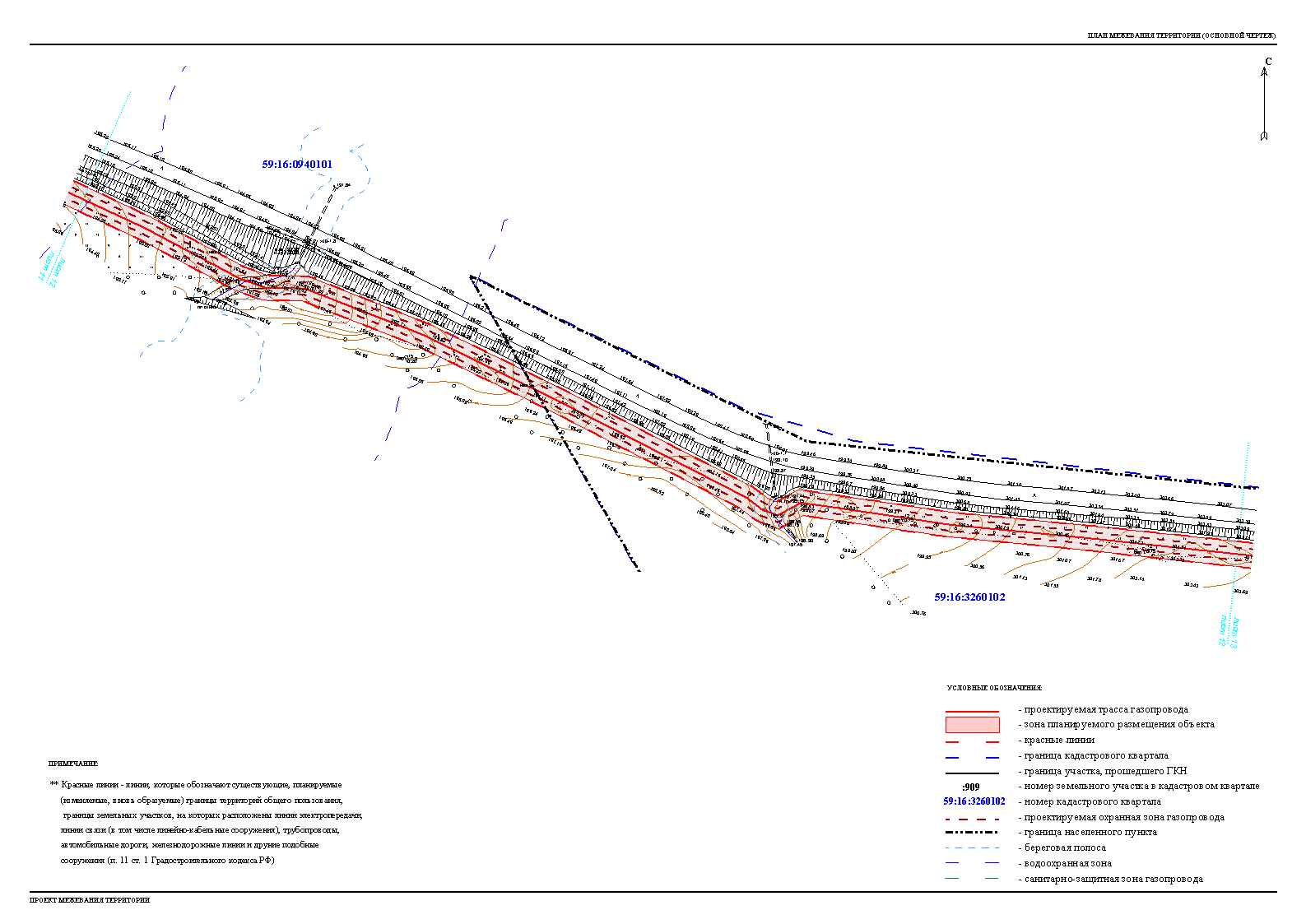 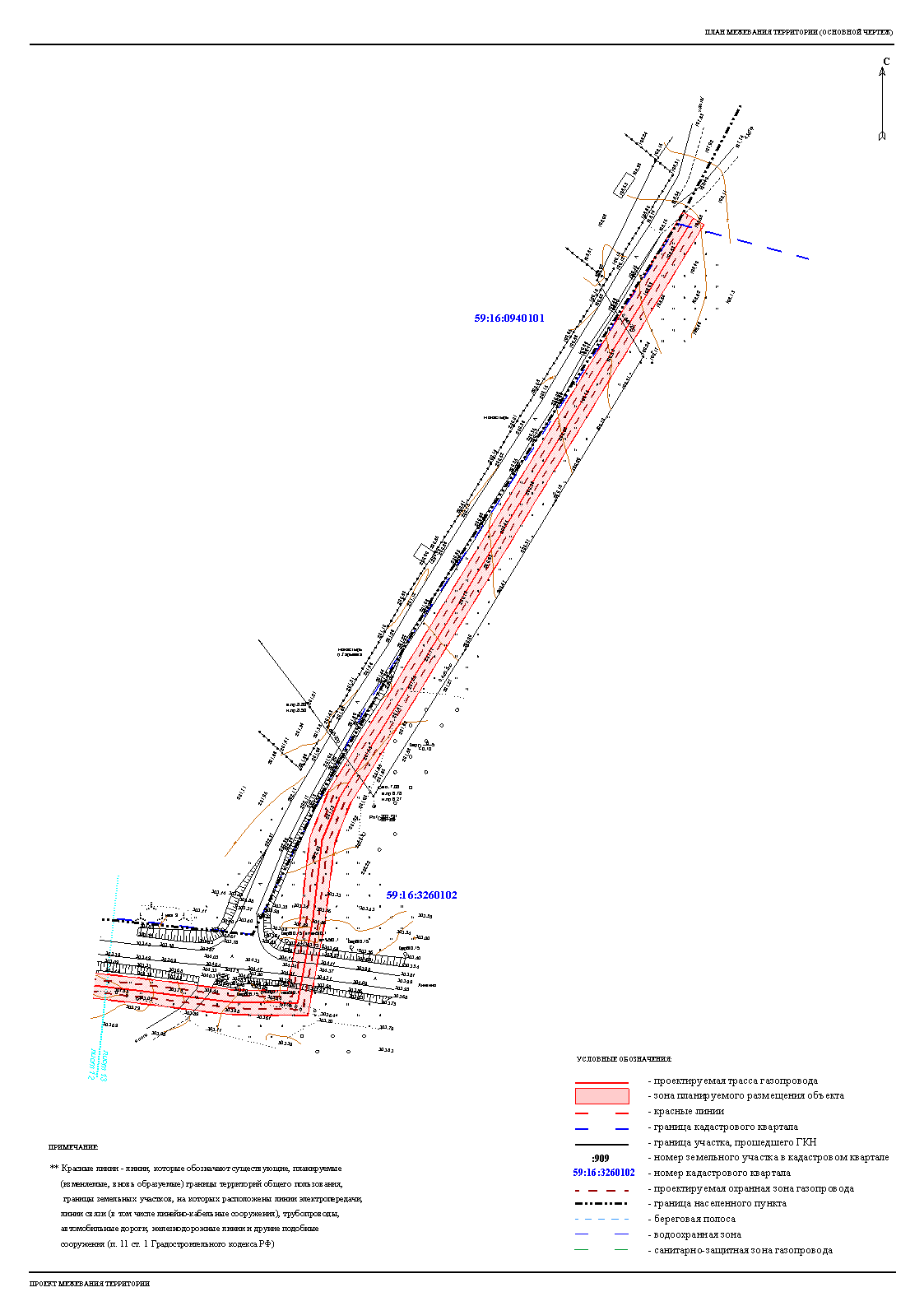 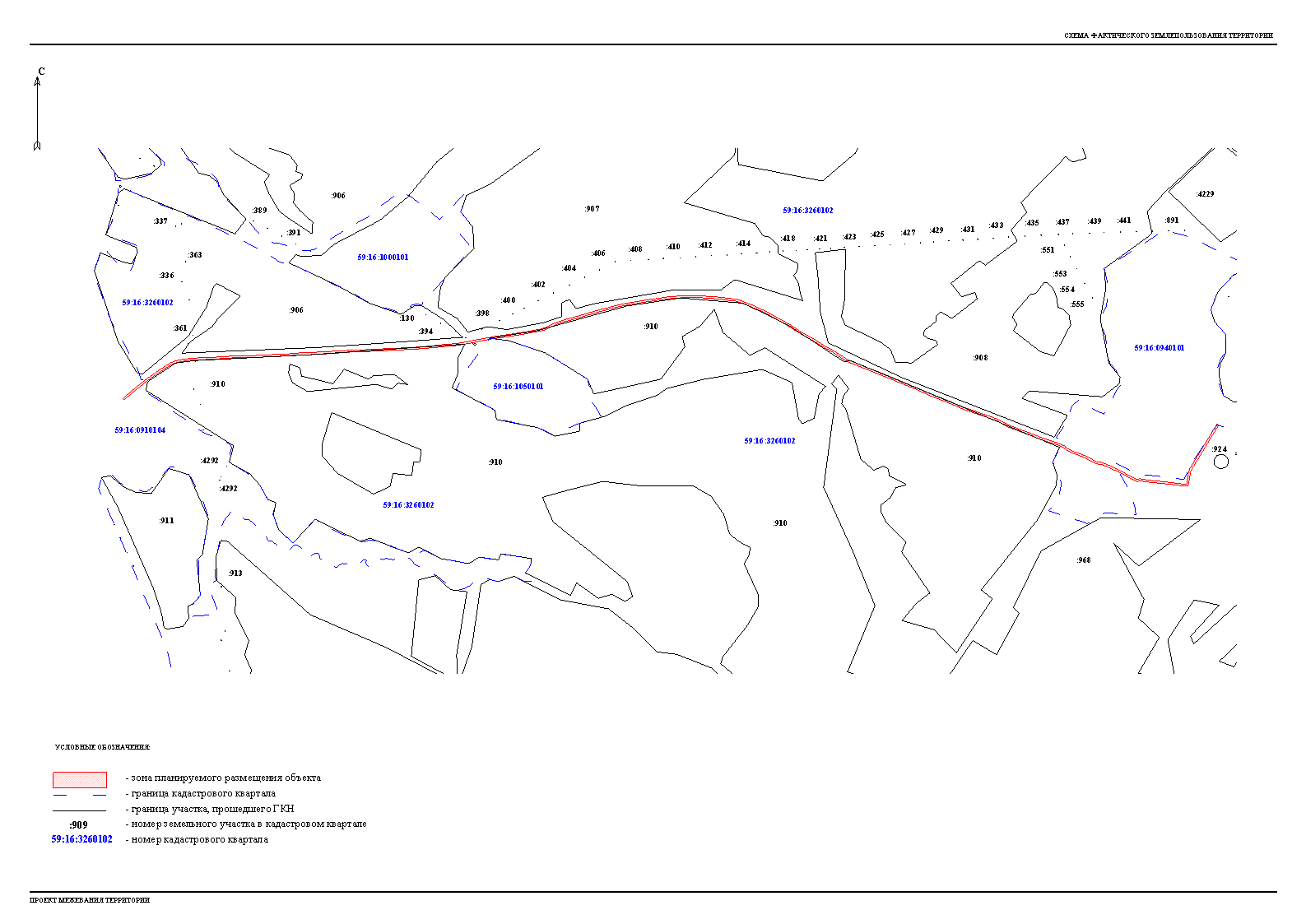 00.00.2015                                                                                                          ПРОЕКТ